             Reconstruir una historia después de casi mil años es una tarea difícil.    Por eso hay dos versiones, ligeramente diferentes, pero con muchos puntos en común.      Ese es el motivo por el que he querido incluir las dos, pero que tienen pequeñas discrepancias, y cuando ya Genghis Khan era mayor.      Es una historia completamente real, de sus logros y debilidades.     Por último quisiera hacer notar de que en esa época la violencia era cosa cotidiana, por lo que no se lo debe juzgar demasiado duramente, aunque en la actualidad luzca como un asesino sanguinario.    Espero que por lo menos les resulte útil e interesante.    También se incluye una parte del periplo de sus hijos y conquistas.     Además se agregan las andanzas de Marco Polo,  muy ligado a la historia de los mongoles.     Finalmente curiosidades antiguas y los mongoles modernos.    Si les resultó útil o entretenida les pido que pongan algún comentario   y/o estrellas, ya que para el autor es importante, y para ustedes son solo unos minutos.         Muchas gracias.      ……………………………………………………………………………PRÓLOGONACIMIENTOEL COMIENZOEL NOMBRAMIENTOLAS PRIMERAS BATALLASCONQUISTANDO LUGARESAUMENTANDO EL PODERMUERTE Y TERRORENSEÑANZASEN EL HOGARSALVAJISMOUNA VIDA PARA LA GUERRASEGUNDA VERSIÓNLA CONQUISTA DE CHINA Y SU MUERTEJOCHICHAGATOGODEIKUBLAI KHANIMPERIO MONGOLEMPERADOR DE CHINAINVASIÓN DE JAPÓNINVASIÓN DE VIETNAMÚLTIMOS AÑOSEL IMPERIO MONGOLDECADENCIAANDANZAS DE MARCO POLOEL FINALVENECIA EN LA BAJA EDAD MEDIAEL CONOCIMIENTO EUROPEO DE ORIENTELA FAMILIA POLOEL VIAJE DE MARCO POLOLOS NUMEROSOS RECORRIDOSLA VERACIDAD DEL VIAJEIMPACTO HISTÓRICOCOMENTARIOS SOBRE MONGOLIAMONGOLIA EN LA ACTUALIDAD Y EL PASADOCULTURAMONGOLIA EXTERIORSU RELIGIÓN EN EL TIEMPOECONOMÍA ACTUALRUTAS DE COMUNICACIÓN Y TRANSPORTESERVICIO MILITAR, OBLIGATORIO Y VOLUNTARIODIVISIÓN DE UN GRAN IMPERIO                                                  PRÓLOGO                  Uno de los más grandes guerreros de la historia, llamado a forjar el más vasto imperio que ha creado la humanidad, nació en las desérticas estepas de Mongolia, allí donde el frío y el viento hacen a los hombres duros como las piedras.       Los mongoles eran uno de los pueblos nómadas  más pequeños, que vagaban con sus rebaños por el desierto de Gobi, en busca de pastos.       Jamás lavaban su ropa ni su cuerpo, pues creían que eso enojaría a los dragones que calculaban el ciclo del agua.        Originariamente los mongoles fueron una confederación de tribus que se enfrentaban a las confederaciones de los tártaros, keraitas, merkitas y naimanos.        Posteriormente fueron solo una división de lo que hoy en día llamamos la nación mongol.       Ghengis Khan unificó el pueblo mongol absorviendo las otras confederaciones, y el término “mongol” se comenzó a utilizar para designarlos a todos.         A pesar de no ser muy numerosos (unos 200 000 en el auge de su imperio), los mongoles tuvieron gran importancia en la historia euroasiática.    Bajo el liderazgo de de Ghengis Khan los mongoles crearon el segundo gran imperio de la historia, gobernando 35 millones de kilómetros cuadrados y a más de 100 millones de personas, casi igual que el imperio británico.     En su momento de máxima extensión el imperio mongol se extendía desde Corea hasta Ungría e incluía Afganistán, Pakistán, Georgia, Armenia, Azerbaiyán, Persia, Turquía, Rusia, China y gran parte del Oriente Medio.      Los mongoles eran un pueblo nómada, estrechamente relacionado con las tribus túrquidas.       Sin embargo ninguna de las civilizaciones, con la exepción del Califato de Bagdad, formaron parte de un estado central poderoso.       En Asia, Rusia Y Oriente Medio declinaban los reinos o las ciudades estatales.        Tomando la iniciativa de forma estratégica, los mongoles explotaron su poder, enlazando estas áreas en una red de comercio que servía de soporte mutuo.       Los mongoles dependieron de forma destacada de este comercio con los habitantes de las ciudades, pero no dudaron en asaltar los pueblos en tiempos difíciles.      Como nómadas, no podían acumular provisiones para las épocas complicadas, o  para apoyar a los artesanos.       En el Imperio Mongol había dos grupos principales de alimentos, los “alimentos blancos” y los “alimentos marrones”.Por lo general los “alimentos blancos” eran productos lácteos y resultaban la principal fuente de alimentación durante el verano.      Un elemento muy importante de su dieta era el “airag” o leche fermentada de yegua, un alimento que aún es consumido con frecuencia en la actualidad.      Rara vez los mongoles bebían leche fresca, pero a menudo la utilizaban para elaborar otras comidas, incluidos quesos y yogur.      Los “alimentos marrones” por lo general eran carnes y eran la principal fuente de alimentación en el invierno, por lo general hervida y acompañada de ajos y cebollas.      Los mongoles sacrificaban a los animales de una manera especial.      El animal era volcado sobre su espalda y atado. Luego el carnicero le abría el pecho y le cortaba la aorta, causándole la muerte por sangrado interno.      Los animales eran sacrificados de esta manera ya que así se aseguraban que toda la sangre quedara retenida en el cuerpo del animal.      Una vez que se habían extraído todos los órganos internos, entonces se escurría la sangre y se la utilizaba para preparar salchichas.       Los mongoles también cazaban animales para complementar su dieta  con conejos, ciervos, jabalíes y roedores salvajes tales como ardillas y marmotas.     Durante el invierno pescaban en los espejos de agua congelados.     Muy raras veces los mongoles mataban animales durante el verano, pero si un animal moría de causas naturales, entonces preservaban su carne.     Para ello cortaban la carne en lonjas y las dejaban expuestas al sol y al viento para que se secaran.   Durante el invierno el único animal doméstico que se faenaba eran las ovejas, aunque durante las ceremonias a veces se mataban caballos.    La etiqueta a la hora de la comida solo existía durante festejos o ceremonias.    La comida era trozada en pedazos pequeños.    A los invitados se les ofrecía la carne enhebrada en palillos , y el dueño de casa determinaba el orden en que se servía a los huéspedes.     Dependiendo de la clase social a las personas se le asignaban diferentes partes del animal y era responsabilidad de aquel que servía o el “ba´urchis” saber cuál era la clase social de cada comensal.    La comida era tomada con los dedos y la grasa escurría hasta el suelo o sobre los ropajes.      El elemento importado más común era el licor. Los más populares eran el vino de arroz de China y El vino de uva de Turkestán.      Cuando en el 1204  a Genghis Khan se le dio a probar vino de uva por primera vez, él lo dejó de lado, ya que lo consideró peligroso. Era común emborracharse durante los festivales y reuniones.      Luego de haber consumido alcohol era común que cantaran y bailaran.      La influencia de Turkestán y Medio Oriente se manifestó en la incorporación de fideos a la dieta de los mongoles.      Especias tales como el cardamomo y otros alimentos tales como semillas de garbanzos y fenogreco también se incorporaron a su mesa gracias a las influencias externas.         Cuando el comercio con el norte de China se redujo en los años 1200, poco después de que Ghengis Khan llegara al poder, los mongoles recuperaron su tradición de obtener los bienes mediante asaltos al norte de China.      Pero la expansión militar de los mongoles no fue solo una parte de su larga tradición como saqueadores. Al contrario, la unificación de las tribus mongolas por parte de Genghis Khan hizo que se convirtiera en una posibilidad y una necesidad.       Esto es debido a que en la cultura mongol de la época, la gente respetaba a los líderes políticos, pero sobre todo valoraban aquellos que demostraban sus virtudes en el combate.      Los arqueros mongoles contaban con flechas silbadoras para hacer señalizaciones, flechas capaces de atravesar armaduras e incluso flechas acabadas en granadas.     Una de las tácticas de Ghengis Khan consistía en prender fuego animales vivos, como elefantes y caballos, para después enviarlos a toda carrera contra las líneas enemigas.     Los mongoles fueron los primeros en utilizar la pólvora como arma de guerra.      Las conquistas para ellos no importaban la subordinación de otras culturas al estilo de vida nómada. Al contrario, las conquistas estaban ligadas a la destrucción en el caso de que se ofreciera resistencia.     Si nadie se oponía, los mongoles dejaban la ciudad, no sin antes exigir a sus ciudadanos que abonaran sus tributos.       …………………………………………………………………………….                                       NACIMIENTO           Cada uno tenía su propio Khan o príncipe, encargado de cuidar que en su territorio imperase un poco de orden.       Genghis Kan nació un 16 de abril de 1162  en un ambiente aristocrático, de una sociedad profundamente feudal.        Pertenecía al poderoso clan Borjigin y era hijo de Yesugel y nieto de Abul, un noble que había hostilizado las fronteras de China Yurchen y recibido de ellos el título de Khan.             Como descendientes de Qabul Khan, el clan de Temuyín tenía un alto rango, aunque no parece haber ejercido  un poder muy amplio debido a que los mongoles no eran uno de los pueblos más poderosos de la estepa.        En ese entorno fue que nació nuestro héroe.             ----------------------------------------------------                                      EL COMIENZO                  Los Kiutes, tribus del sudoeste del lago Baikal habían elegido como su jefe a Yesugei, quien había reunido bajo su mando unas cuarenta mil tiendas.           Cúando volvió de una batalla contra los tártaros, el guerrero se encontró con que su favorita Oelon-Eke (madre nube), le había dado un heredero, al que llamaron Temujin.      El niño tenía en su muñeca una mancha encarnada, por lo que el chamán pronosticó que sería un famoso guerrero.     Ese nacimiento figura en los anales chinos en el año 1162.     A los nueve años su padre lo hizo preparar para una larga marcha.―¿A dónde vamos, padre? ―dijo el niño.―Ya os dije una vez que cuando cumplierais nueve años tendríamos que salir a buscarte esposa. ¿Es qué no te acuerdas?      Subieron a los caballos y con una escolta de guerreros emprendieron una larga marcha atravesando las estepas y el desierto de Gobi.      El chico tenía sed, calor y estaba cansado; pero en ningún momento se quejó, ya que eso sería una debilidad que enojaría mucho a su padre.      Al fin llegaron a la región donde vivían los chungiratos, lindando con la muralla china.      Allí encontraron a Burte, una niña de su edad―Ésta va a ser tu esposa ―le dijo Yesugei a su hijo, luego de una corta conversación con el padre de ella y mirándolo seriamente―. Según la tradición será tu esposa, y su noble padre te la entrega a tu cuidado.Pero el destino de Temujin cambió para mal, cuando Yesugei, su padre, murió envenenado por los tártaros.     Temujin tenía entonces diez años.―¡No vamos a obedecer a unos niños y a una mujer! ―comenzaron a decir los líderes de las tribus que se habían reunido al mando de su difunto padre.     Comenzaron a desertar de a poco, pues no querían estar al mando de una mujer y un muchacho.Pronto Oelon-Eke se vio sola con sus hijos―¿Y ahora qué hacemos? ―dudó Temujin.―Tenemos que reunir el pequeño rebaño que nos queda y comer pescado y raíces.     Olvídate de la carne de carnero y la leche de yegua.        Pasaron muchos trabajos en las que cazar pequeñas piezas tenía  un enorme valor.        Ya en su juventud Temujin o el futuro Genghis Khan demostró su carácter al matar a su medio hermano, solo por no compartir su comida.        En ese período, mediante la participación en razias, entre otras actividades, comenzó a recibir fidelidades de otros individuos jóvenes, muchas veces en su misma situación, que se unieron a él.       Su más fiel compañero que fue el primero que se le unió, Boghurtschi,  con el cual cabalgó con él en su juventud, ayudándole a arrancar a los bandidos tai-eschutos a sus ocho caballos, la única fortuna que tenía en ese momento.      Cabe destacar también un personaje de bastante importancia en su vida, que fue Jamukha, un joven de sangre noble que realizo juramento de anda o “”hermano jurado”, al igual que Boghurtschi, con Temuyín.      Parece que la posición de Jamukha ayudó en cierta medida a subir posiciones en su futura carrera hacia el poder; aunque más adelante, celoso de su amigo de la infancia se volvió en su contra.       Así se comenzó a formar el núcleo de lo que en un futuro sería su guardia imperial.       Pero más importante que el apoyo de Jamukha fue el de un antiguo aliado de su padre que había sido anda de éste: Togrlul Khan  de los Keraitas, que le aceptó como un jefe de la segunda fila.       Su posición ahora favorable, unida al propio magnetismo personal de Temeyún, le proporcionó la adhesión voluntaria de aún más hombres a sus filas.        De repente, en la noche, Temujin sintió ruidos. Pero no tuvo tiempo de reaccionar.        Cuando se estaba levantando ya varios guerreros armados estaban en su tienda. Eran de la tribu de los taieschutos.         Temujin fue conducido al campamento enemigo, amordazado, con un pesado yugo de madera al cuello y vendado por las muñecas.         La intensión de los secuestradores era venderlo como esclavo.         Pero él no se dio por vencido. Luchando con sus ataduras y sangrando, pudo liberarse una noche, sorprendió a su guardián, y le aplastó el cráneo con el yugo.        Luego se escondió en el cauce seco de un arroyo, del que no salió hasta el amanecer.        Escapando se encontró con un cazador errante y lo trató de convencer: ―Soy una persona honorable y si me ayudas serás recompensado.     El cazador dudó un momento, pero al ver que no se trataba de un campesino cualquiera, por los modales, lo liberó del yugo y lo ocultó por un tiempo. Por su vocabulario y frases el campesino se convenció que no le mentía.      Una vez le preguntó si ya había perdido las esperanzas.      La contestación de éste lo dejó frío.―”Ten el valor de la astucia que frena la cólera y espera  el momento propicio para desencadenarla”.            Después de un tiempo prudencial, Temujin pudo regresar a su campamento.          Esta hazaña le dio gran fama entre los demás clanes, y de todas partes, reconociendo su valentía, comenzaron a llegar jóvenes mongoles para unirse a él.    La vida del que a partir de 1206 pasó a llamarse Genghis Can (que significa emperador universal) y más tarde fue elegido como “señor de todos los nómadas de la estepa”, fue una serie ininterrumpida de batallas victoriosas.    Una vez que tuvo bastantes soldados decidió atacar: ―¿Contra quién vamos, señor? ―preguntó un soldado.―¡Por supuesto contra los merkitas! Me deben una grande. Raptaron a Burte, mi mujer.       Por supuesto no iba con unos pocos hombres. Contaba con la ayuda de la tribu de los keraitos, un pueblo turcomongol que contaba con muchos cristianos, nestorianos y musulmanes.        El jefe de los keraitos, Toghrul, puso a su disposición una tropa numerosa para atacar a los merkitas.          Los atacantes vencieron ampliamente, y cuando se le preguntó a Genghis Khan si tomaban prisioneros dijo con rencor y muy lentamente:     No quiero ningún enemigo vivo. ¡Todos a degüello! Los trescientos vencidos.¡Bebamos de la copa de la destrucción!      Y a las mujeres las quiero esclavas. Pero de mientras pueden hacer con ellas lo que quieran.      La venganza es dulce.      Después de vencer a los merkitas, el futuro Genghis Khan (todavía no tenía el título) ya no se encontró solo: para su alegría, tribus enteras se unieron a él. Su campamento crecía día a día y a su alrededor se forjaban ambiciosos planes, como el de hacer la guerra a Tartugai.     En 1188  dijo entusiasmado, pero con dudas: Ahora tengo 13 000 hombres.     Ellos son treinta mil guerreros.―Pero nosotros somos más inteligentes y fuertes ―animó uno de sus jefes―. Además nuestra formación de arqueros es muy superior.     Podemos eliminar muchos enemigos desde lejos.     Una flecha sola puede ser rota fácilmente, pero muchas flechas son indestructibles.      Al final atacaron por sorpresa, y vencieron con más facilidad de lo que esperaban.      A partir de ahí, quedó sellado su destino. Atacaría siempre enemigos superiores en número, pero con estrategias más inteligentes.      Después de esto volvió a establecerse en territorios de su familia, cerca del río Onón, y todas las tribus que al principio le habían abandonado volvieron con él, reconociéndolo como único jefe legítimo.    ―¿No les guardas rencor por abandonarte? ―le preguntó Isukhan, su segunda esposa.―Ahora están apoyándome y muriendo por mí. Es lo que me conviene.    ¿De qué me sirve tenerlos de enemigos y perder guerreros?―En eso tienes razón ―reconoció su mujer―. Nuestro hijo estará orgulloso.―¿Hijo…? ―dijo el guerrero con una mezcla de alegría y sorpresa.           ---------------------------------------------------------                                         EL NOMBRAMIENTO                        Corría el año 1196, y entre los mongoles corrió la voz de que había llegado el momento de elegir un nuevo rey de los mongoles entre los jefes de los campamentos.         Cuando el chamán declaró que el eterno cielo azul había destinado a Temujin para tal cargo, nadie se opuso, y la elección del nuevo Kan, que entonces contaba con 28 años de edad, fue celebrada con gran esplendor.     El recién nombrado rey se preocupó ante todo de fortalecer su propia tribu, construyendo un verdadero ejército y de enterarse de lo que pasaba en las tribus sometidas.       ―Tenemos que unificar a todas las tribus mongoles para ir a la guerra contra los pueblos nómadas del sur, los tártaros.       ―Ellos son muchos ―cuestionó uno de los jefes llamado Tejin-Sen. No creo que podamos vencerlos.       ―Pasen al que habló a la tropa de infantería, en primera fila ―se enojó Genghis Khan, hablando a los demás jefes―. Va a ser un soldado más.      ―Pero no puede… ―protestó el aludido, con el rostro contraído por la angustia―. Era solo una opinión.―¡Pero por favor!  ―suplicó Tejin-Sen. Solo fue una sugerencia.―Una sugerencia que demuestra cobardía. Eso merece pena de muerte. Agradezca que le dé una oportunidad.―Se hicieron los aprontes para la batalla. Los guerreros estaban nerviosos pero felices. Las guerras eran cruentas, corría la sangre y el peligro era inminente.      Pero era la vida a la que estaban acostumbrados.      Aunque algo llamó la atención de Genghis Khan. El jefe degradado Tejin-Sen había desaparecido.       Lo mandó a buscar enseguida por un grupo de soldados, y al rato volvieron con él, sudorosos y agitados.      Tuvimos que correr ―comentó uno de infantería―. Seguimos sus huellas y nos llevaba mucha ventaja. Se estaba alejando, aparentemente en dirección a los tártaros.      Suponemos que pensaría que avisándoles del ataque recibiría alguna recompensa o por lo menos buenos tratos.―¡Córtenle la garganta enseguida! ―ordenó el jefe―. Un cobarde y traidor no se merece ni siquiera el tomarse el trabajo de torturarlo.     Uno de los soldados sacó su cimitarra y cortó de un solo tajo la cabeza del traidor.       Genghis Khan y otro militares mongoles introdujeron varias innovaciones que permitieron a su ejército conquistar vastos territorios, aún estando en desventaja numérica.       El nuevo jefe realizó varias modificaciones en el ejército que le dieron muchas claves de la victoria militar.        Entre ellas reforzó hasta límites nunca alcanzados en las estepas la disciplina y dividió sus ejércitos en unidades decimales.        Aunque este sistema ya era familiar en los turcos y a los propios mongoles, Genghis Khan introdujo una innovación  al entreverar etnias y tribus, lo que obviamente mejoró la cohesión interna del ejército en los niveles más fundamentales.       El ejército se componía casi exclusivamente de caballería, pero sin hacer de sus caballos animales de carga, cuando en realidad estaban destinados a la guerra.      Todos los soldados eran rigurosamente inspeccionados y se castigaba a aquellos que no tuvieran el equipo en buenas condiciones.      La formación más habitual de los mongoles consistía en dos líneas de caballería pesada al frente  y tres líneas de caballería ligera detrás; esta se adelantaba y utilizaba sus arcos para después retirarse y dejar paso a la devastadora caballería pesada.      El caballo mongol, derivado del tarpán, era pequeño y enjuto, muy bien adiestrado para la guerra (no olvidemos que se trata de pueblos nómadas con una larguísima tradición como criadores de ganado, incluidos los caballos).     Podían alcanzar unos 15 km./h de media y los estribos(probablemente un invento chino) permitían al jinete disparar mientras se desplazaban a gran velocidad.     El ejército mongol es el máximo ejemplo de efectividad en el manejo y aprovechamiento del predecesor  de la guerra mecanizada.          Otro aspecto muy importante en la organización militar de Genghis Khan eran las comunicaciones, a las que dedicó una atención especial.          Construyó yans o puntos de posta para los mensajeros, con comida, bebida y caballos de repuesto.          Genghis Khan jamás se embarcó en una campaña sin reunir toda la información que necesitase sobre sus enemigos.          Era frecuente que sus espías viajaran en las caravanas comerciales, o que se extrajese la información directamente de los comerciantes.         Aparte otra de las ventajas estratégicas fundamentales del ejército mongol era el desconocimiento que sus enemigos tenían de ellos, siendo así muy difícil para sus adversarios calcular su número.        Se utilizaban estratagemas como montar muñecos en los caballos sobrantes y otras estratagemas.        Eso unido a la gran movilidad de los ejércitos esteparios, ponía el factor sorpresa siempre a su lado.        Por supuesto los mongoles eran un pueblo guerrero donde todos los hombres libres se entrenaban para la guerra desde jóvenes.         Las tribus mongoles eran ahora un pueblo robusto y disciplinado, con generales y estrategas  de talento, educados en su escuela.         Tras su fallecimiento, el enorme rodillo mongol siguió aplastando gentes y naciones.          Con el tiempo sumaron todavía otros elementos.           La ambición de su jefe llegaba muy lejos.            En 1203 se volvió contra sus antiguos aliados, los Keraitos.―¡Pero son nuestros aliados! ―protestó uno de los comandantes―. Usted mismo dijo que no hay que hacerse de enemigos donde no los hay.―Ellos tienen buenas riquezas que nos pueden servir. Territorios, armas y lindas mujeres para que ustedes se diviertan.    Y no quiero una palabra más o lo voy a tomar como incumplimiento a una orden.Por supuesto el militar se calló, sabiendo lo que le esperaba si continuaba.           Atacó a Toghrul por sorpresa, con el apoyo de las tribus del este y aniquiló al ejército que tantas veces le había ayudado.          Al año siguiente dirigió la lucha contra los Naimanos, turcos de Mongolia occidental, que vivían en las montañas de Atai.         Esta vez el jefe mongol dio muestras de una magnanimidad poco frecuente en él, esforzándose por favorecer el cruce de ambos pueblos y conseguir que el suyo asimilara la cultura superior de los vencidos.       Pero, por supuesto, no era ésta su conducta normal, ya que el jefe mongol reunía todas las características del guerrero despiadado y cruel, acostumbrado a matar a todos sus prisioneros y violar y matar sus mujeres, además de la destrucción de los territorios conquistados.       Tampoco con los suyos tenía compasión. Mataba o mandaba matar fríamente a cuantos pretendieran compartir su poder o contrariaban sus órdenes.    Una vez le dijo a uno de los líderes derrotados:―Soy el castigo de Dios, si no hubieses cometido grandes pecados, Dios no hubiera enviado un castigo como yo sobre ti.   Tal fue el caso de Yamuga, su primo y compañero de juegos de infancia, con quien había compartido el lecho en los días de adversidad y repartido los escasos alimentos que conseguían.     Disconforme con ser siempre el segundón, Yamuga le plantó cara y, tras diversas discusiones, se refugió en las montañas seguido únicamente por cinco hombres.      Cierto día, después de pasado un tiempo, y cansados de huir, sus compañeros se arrojaron sobre él, le ataron fuertemente a su caballo y se lo entregaron a su primo.      Cuando los dos se encontraron, Yamura reprochó a su pariente que tratara con aquellos cinco traidores que habían osado alzar la mano contra su señor.―Tienes razón ―le dijo, mirando fieramente a los cinco hombres―.Merecen morir. ¡Decapítenlos!     Las cabezas de los hombres rodaron, sujetos por otros dos.      Entonces Genghis Can miró a su primo con una sonrisa maléfica y ordenó:Y a mi querido primo estrangúlenlo.       --------------------------------------------------                                  LAS PRIMERAS BATALLAS                En el 1206, Año de la Pantera cuando ya todas las tribus de la alta Mongolia estaban bajo su dominio, fue citado a una importante asamblea de Jefes.      Genghis Khan habló fuerte para todos ellos, demostrando gran carácter y personalidad:―Para nuestro interés en común nos conviene elegir un Khan supremo, capaz de reunir toda la fuerza nómada y lanzarla a la conquista de ciudades fabulosas, de prósperos campos y puertos riquísimos, donde atracan navíos extranjeros (en realidad dijo esto con la esperanza de que lo eligieran a él).       Los mongoles se estremecieron de codicia. ¿Quién podría ser ese caudillo de caudillos?        Por supuesto que el nombre de Genghis Khan voló de boca en boca.        Oponerse a su idea podría ser peligroso, y apoyarla era la posibilidad de conseguir grandes botines.         A su lado, en la ceremonia de coronación, estaban su esposa Burte, ya recuperada del secuestro, y los cuatro hijos varones que había tenido con ella: Yuci, Yagatay, ogodei y tuli.         Eran los únicos descendientes que podían heredar el título de Gran Kan, privilegio que no alcanzaba a los que había tenido con sus otras esposas (entre ellas algunas princesas chinas y persas), ni tampoco a los de su favorita, chalan, la princesa merkita que solía acompañarlo en sus campañas guerreras.      Tras su coronación, se rodeó de una insobornable guardia personal y comenzó a enseñar a sus antiguos camaradas lo que él entendía por disciplina.     Para eso eligió a sus mejores guerreros y les dijo:  ―Lo que yo les voy a dar no lo sacarán en ningún lado, pero el castigo de una traición lo pagarán en muerte bajo tortura.     Y les juro que se arrepentirán mil veces de haberme fallado.     Aquí pasarán una vida de reyes, pero mi seguridad está ante todo.―A sido muy claro, señor ―dijo el principal guerrero . Lo protegeremos a cuesta de nuestra vida, y yo mismo me comprometo a señalar cualquier intento de traición.―Esperemos que no sean solo palabras ―habló el jefe, con voz clara y potente―.Ten una sola mente y una sola fe, entonces podrás conquistar a tus enemigos y vivir una vida larga y feliz.      La responsabilidad era grande, pero la recompensa aún mayor, por lo que sus guardaespaldas estaban contentos ante esa prueba de confianza y un ascenso tan inesperado.      Como nómada Ghengis Khan no entendía los beneficios de residir en una ciudad de modo estable.       A medida que los mongoles aumentaba su poder, los asesores aconsejaron a Ghengis Khan construir un imperio de vasallos.       Si a los ciudadanos de las ciudades se les permitía continuar con su estilo de vida, podrían producir más alimentos y productos, una parte de los cuales tendrían que ser abonados al Khan en concepto de impuestos.      El Khan aceptó, gravando a los ciudadanos con un impuesto del 10 %, pero permitiéndoles continuar con su cultura.       Hasta el año 1225, los mongoles siguieron expandiéndose  a través de Asia occidental, en Persia, Turquía  y Rusia.          --------------------------------------------------                                        CONQUISTANDO  LUGARES            Genghis Khan  dedicó sus esfuerzos a poner orden en las estepas, imponiendo una severa jerarquía en el mosaico de tribus y territorios que se hallaban bajo su dominio.     Reinó de acuerdo a las leyes fijas del severo código mongol, conocido con el nombre de Yasa, que sirvió de base para las instituciones civiles y militares, y organizó su reino de modo que sirviera exclusivamente para la guerra.―Ahora somos una nación ―arengó a sus súbditos y van a tener que trabajar duro en la producción de alimentos y material bélico para el ejército.     Sus necesidades van a ser reducidas al mínimo de la vida diaria. Son una nación conquistada.    Y los esfuerzos y las riquezas tienen que servir para sostener a los combatientes.     También las mujeres deben entrar en la organización con su trabajo, y para ello les concedo derechos que no tienen en otros lados, como el de propiedad.      Incluso había una princesa llamada Kutulun, muy hábil para la lucha, que desafiaba a los guerreros a luchar.      El que le ganara podría casarse con ella. Pero el retarla no era gratis.      Si perdían tenían que entregarles cien caballos.      Dicha guerrera llegó a poseer 10 mil caballos.      Los que no obedezcan serán ejecutados inmediatamente y según la pena también pueden ser torturados.      Con esas amenazas nadie se animó a llevarle la contra y pudo crear un verdadero estado de armas, en el que cada hombre, tanto en tiempo de paz como de guerra, estaba movilizado  desde los quince hasta los setenta años.      El fin de dicho andamiaje social y político estaba destinado a lograr el eterno objetivo de los nómadas: apoderarse del imperio chino, detrás de la gran muralla.       Antes de cumplir cuarenta y cuatro años, Genghis Khan tenía ya dispuesta su formidable máquina guerrera.       No obstante, si en aquella época una flecha enemiga hubiera penetrado en su cuerpo, la historia no habría recogido ni siquiera su nombre, pues las mayores proezas de su vida iban a tener lugar a partir de aquel momento.            -------------------------------------------------------------------------                                            AUMENTANDO EL PODER                 En el año 1211 Genghis Khan reunió todas sus fuerzas.      Convocó a los guerreros que vivían desde el Altai hasta la montaña Chinggan para que se presentaran en su campamento a orillas del río Kerulo.      Al este de su imperio estaba China, con su antiquísima civilización.       Al oeste, el Islam, o el conjunto de naciones que había surgido  tras la estela de Mahoma.      Más a occidente se extendía Rusia, que era entonces un conglomerado de pequeños estados, y la Europa Central.―¡Vamos a atacar primero china! ―decidió Genghis Khan, golpeando la rústica mesa donde se reunían los principales comandantes de su ejército.―¿Hay alguna razón para su elección, señor? Lo pregunto con todo respeto.―En efecto, China del norte se halla, según mis espías , en guerra civil, y por lo tanto con sus fuerzas debilitadas.    Son un  enemigo fácil para nosotros.     Aprovechando esta circunstancia en 1211 atravesó el desierto de Gobi y cruzó la gran muralla.       La mayor conquista de los mongoles , la que los transformaría en un poder mundial, estaba al caer.      Se dirigieron hacia el norte, que en ese momento estaba gobernado por la dinastía de los Kin, en una serie de campañas que terminaron en 1215 con la toma de Pekín.      Genghis Khan dejó en manos de un general de su confianza, llamado Muqali, la dominación sistemática de este territorio, y al año siguiente regresó a Mongolia para sofocar algunas rebeliones de tribus Mongoles disidentes que se habían refugiado en los confines occidentales, junto a algunas tribus turcas .     Desde allí inició la conquista del gran imperio musulmán del Karhezm, gobernado por el sultán Mohamed , que se extendía desde desde el mar Caspio hasta la región de Barajá, y desde los Urales hasta la meseta persa.     En 1220 el sultán fue derrotado  y Genghis Khan ordenó:―Muerte para el sultán que se atrevió a desafiar mi autoridad.       Por supuesto las cimitarras actuaron inmediatamente dando fin a un largo reinado.       Soldado que desobedecía una orden directa era soldado muerto.      Genghis khan consideraba una tontería peregrinar a la Meca y criticaba  la intolerancia de los musulmanes de su imperio.―Podéis amar cuánto queráis, pero os prohíbo matar mientras yo no os lo ordene ―decía, imponiendo su autoridad ―. En mi reino cada cual puede adorar al dios que prefiera; tan solo está obligado a observar las leyes dictadas por mí.      Siguieron hacia Azerbaidyan  y penetraron en la Rusia meridional donde reunieron a los guerreros derrotados, y poniendo una gran puerta sobre ellos organizaron un banquete sobre la madera mientras los vencidos se asfixiaban.Luego  atravesaron el río Dniéper, bordearon el mar de Azov  y llegaron hasta Bulgaria, al mando de Subitai.      Cuando ya todo el continente europeo temblaba ante las hordas invasoras, estas regresaban a Mongolia.       Allí Genghis Khan preparaba el último y definitivo ataque contra China.       Mientras tanto, otros ejércitos mongoles habían sometido Corea, arrasado el Jurasán y penetrado en los territorios de Afganistán, Gazni, Harat y Merv.    Sembraban el terror, y a veces derramaban plata derretida en ojos y oídos de los jefes derrotados, solamente para aterrorizar a sus enemigos.     En poco más de diez años el imperio mongol había crecido hasta abarcar desde las orillas del pacífico  hasta el mismo corazón  de Europa, incluyendo casi todo el mundo conocido  y más de la mitad de los hombres que lo poblaban.      Karakorum, la capital de Mongolia, era el centro del mundo oriental, y los mongoles amenazaban incluso con aniquilar las fuerzas del cristianismo.      Genghis Khan no había perdido jamás una batalla, a pesar de enfrentarse a naciones que disponían de fuerzas muy superiores en número.       Jamás logró poner a más de doscientos mil hombres en pie de guerra; sin embargo con estas huestes relativamente pequeñas, pulverizó imperios de muchos millones de habitantes.     ¿Pero por qué su ejército era indestructible? La materia prima de Genghis Khan  eran los jinetes y los caballos tártaros.       Los primeros eran capaces de permanecer sobre sus cabalgaduras un día y una noche enteros, dormían sobre la nieve si era necesario y avanzaban con igual ímpetu tanto cuando comían  como cuando no probaban bocado.      Los corceles podían pasar hasta tres días sin beber  y sabían encontrar alimento en los lugares más inverosímiles.      Además Genghis Khan proveyó a sus soldados de una coraza de cuero endurecido y barnizado y de dos arcos, uno para disparar desde el caballo  y otro más pesado, que lanzaba flechas de acero, para combatir a corta distancia.      Llevaban también una ración de cuajada seca, cuerdas de repuesto para los arcos y cera y aguja para las reparaciones de urgencia.      Todo este equipo lo guardaban en una bolsa de cuero que les servía, hinchándola, para atravesar los ríos.      La táctica desplegada por Genghis Khan era siempre un modelo de precisión.      Colocaba a sus tropas en cinco órdenes , con las unidades separadas por amplios espacios .           Delante, las tropas de choque , formidablemente armadas con sables, lanzas y mazas.           A retaguardia, los arqueros montados.          Estos avanzaban al galope por los espacios que quedaban entre las unidades más adelantadas, disparando una lluvia de flechas.          Usaban dos anillos de metal en los dedos, para no lastimarlos de tanto tirar dardos.          Cuando llegaban cerca del enemigo desmontaban, empuñaban los arcos más pesados  y soltaban una granizada de dardos con punta de acero.          Luego era el turno de las de las tropas de asalto. Tras la legión romana y la falange macedónica, la caballería tártara se erigió  en ejemplo señero del arte militar.     Ataban palos a las colas de los caballos para que a lo lejos pareciera (por el polvo levantado) que los atacantes eran más numerosas.        Pero Genghis Khan supo también ganar más de una batalla sin enviar un solo soldado al frente, valiéndose exclusivamente de la propaganda.          Los mercaderes de las caravanas formaban su quinta columna , pues por medio de ellos contrataba los servicios de agentes en los territorios que proyectaba invadir.        Así llegaba a conocer al detalle la situación política del país enemigo, se enteraba de cuáles eran las facciones descontentas con los reyes y se las ingeniaba para provocar guerras intestinas.       También se servía de la propaganda para sembrar el terror, recordando a sus enemigos los horrores que había desencadenado en las naciones que habían osado enfrentársele, pisoteándolos con sus caballos o torturándolos.       Someterse o perecer, rezaban sus advertencias.―El que no se someta sufrirá torturas inimaginables ―era su frase preferida para meter miedo.    La práctica del terror era para él un eficaz procedimiento político.     Si una ciudad oponía resistencia , la arrasaba y daba muerte a todos sus habitantes.      Al continuar su marcha sus huestes, dejaba a un puñado de sus soldados y a unos cuantos prisioneros ocultos entre las ruinas.      Los soldados obligaban después a los cautivos a recorrer la calles voceando la retirada del enemigo.      Y así, cuando los contados supervivientes de la degollina se aventuraban a salir de sus escondites, hallaban la muerte.      Por último, para evitar que ninguno se fingiese muerto, se cortaban las cabezas.      Hubo ciudades en que sucumbieron medio millón de personas.           --------------------------------------------------------                                        MUERTE Y TERROR                ―Quiero que cada hombre mate cincuenta personas ―mandó el jefe, recorriendo la mirada a todo su ejército― y me lo demuestran llevando una oreja de cada víctima.     El que no lo cumpla será castigado.        En 1221 se le atribuyeron 2 millones de muertes.        Obligaba a sus hombre a entonar una melodía sin letra para que a la hora de combatir los generales introdujeran las órdenes en dichas canciones y fuera más fácil comunicar las estrategias.―¡El terror es uno de nuestros fuertes! ―decía a sus hombres.       Exhibían los cadáveres de las víctimas para aterrorizar a otros pueblos, y lanzaban con catapultas los cadáveres con peste bubónica sobre sus enemigos.      En otra contienda en 1223, en la batalla del río Kalka, tras vencer a una coalición de principados rusos, las tropas mongolas apilaron a los prisioneros vivos y celebraron la victoria sobre ellos.     Salvaje y asesino son dos de los adjetivos que más se repiten entre musulmanes, rusos y europeos a la hora de referirse al conquistador.       La mayoría de los ejércitos europeos consistían en unos pocos soldados profesionales, aparte de caballeros y un gran número de plebeyos y milicianos.          De ellos, solo los caballeros y los pocos soldados profesionales entrenaban regularmente, y su entrenamiento y forma de entrenar enfatizaba el combate individual, en perjuicio de las tácticas de combate en grupo.         En cambio los ejércitos mongoles constantemente practicaban la equitación, la arquería y las tácticas de unidad, así como también distintas formaciones y rotaciones.       Este entrenamiento se mantenía por medio de una disciplina dura, pero razonable.       Los oficiales, por lo general, podían cumplir sus órdenes como mejor les pareciera, siempre y cuando lo hicieran lo más pronto posible y los objetivos del plan trazado por sus superiores fueran logrados.      Pero una condición imprescindible era que todos los miembros del ejército debían ser incondicionalmente leales entre sí, y sobre todo leales al Kan.      El no cumplimiento de estas reglas merecía la pena de muerte.       Si un soldado huía del peligro en medio de la batalla, tanto él como sus nueve compañeros del mismo arban eran sentenciados a morir.       También si un general huía abandonando sus tropas a su suerte era castigado duramente, con el exilio (tal compromiso del comandante con sus tropas era solo en caso de los soldados mongoles).       Un método único que usaban los mongoles para entrenar fueron las grandes excursiones de caza organizadas anualmente en las estepas.       Los jinetes mongoles formaban un gran círculo, y obligaban a todo tipo de animales a ir al centro; después de la orden de su comandante, comenzaban a matarlos.      Si un cazador mataba cualquier animal antes de tiempo, o si dejaba que el animal escapara del círculo, era castigado.      Éste era un excelente modo de entrenar, pues además de practicar las maniobras dinámicas que usaban en el campo de batalla, se divertían por medio de la caza, y también reunían cantidad de comida para los banquetes masivos.       Los caballeros europeos que enfrentaron a los mongoles a menudo utilizaban armaduras pesadas, que podían ser penetradas por el arco compuesto mongol.      Cuando los caballeros eran heridos por flechas que penetraban en su armadura, tenían la difícil tarea de extraer la flecha clavada en su armadura y cuerpo.     Al quitarse la armadura o la flecha a menudo agravaban la herida.     Por el contrario, muchos de los soldados mongoles utilizaban armaduras ligeras sobre camisas de seda.     Al ser golpeados por una flecha, la seda envolvía la flecha y penetraba en la herida con ella. Bastaba tirar con suavidad la seda alrededor de la flecha  para quitársela sin causar mucho daño al soldado.     Así mismo, los caballos mongoles, que no tenían armadura y eran montados por jinetes de armadura ligera, tenían una mayor resistencia que los caballos de los europeos.―¡Vamos a conquistar China! ―dijo a sus tropas, que internamente no creían que se pudiera llegar a tanto.      Sin embargo se dirigió primero hacia el oeste, para someter el reino Tangut de Hsi Hsia en el río amarillo (1209) y después hacia el nordeste con el objetivo de dominar Manchurria.   Allí perdió muchos hombres, pero no se dio por vencido y arengó a sus hombres:―¡Estamos en una guerra de conquista! Nadie puede vivir para siempre.     Yo prefiero morir peleando que enfermo en una cama.         Los hombres lo apoyaron          En 2015 la ciudad de Cambaluc (actual Pekín) cayó en su poder.―Vamos a separar las tropas para que todo sea más rápido ―dijo un día a sus soldados.     El general Mukali, hombre de mi confianza se va a dirigir hacia el norte de china mientras yo penetro en el reino de Karakitay, en el Kazajstán.     Tras adentrarse más en las tierras occidentales de Asia, entre 1219 y 1221 se enfrentó a los chas Corasmia  a quienes arrebató las ciudades de Bujara, Samarcanda y Urguench.      También saqueó Tifis, en Georgia y Sudak, en Crimea.      Posteriormente devastó Afganistán en una rápida campaña, al tiempo que el ejército de una coalición de príncipes ucranianos era derrotado por sus generales a orillas del Kalka y su hijo Tului invadía Jhorezm, la mayor potencia musulmana de Asia Central.      Pero sus hombres comenzaron a presionar.     Hacía mucho que no veían a sus familias, y, aunque no se animaban a decírselo directamente, se lo insinuaron varias veces.      Hasta que uno de sus máximos jefes se animó y le habló claro:―Creo que si no volvemos pronto los hombres se van a desacatar en masa.     Piensan que ya conquistamos y luchamos bastante, y que merecemos un descanso.       Genghis Khan lo meditó un poco y luego dijo:―Y tienen razón. Me dejé ganar por la ambición. Ya hace mucho que partimos y los hombres merecen sobradamente la recompensa de un descanso.    Comenzaremos el regreso mañana mismo.    Cuando el comandante comunicó eso a las tropas se oyeron gritos de alegría. ¡Al fin iban a poder ver a sus familias!   En 1225 Genghis Khan regresaba triunfante a Mongolia.      Se comenta, aunque parezca una exageración que Genghis Khan tuvo treinta y seis esposas y 20 000 hijos (es obvio que no solo con sus esposas, sino que se quedaba con las mujeres que quería de los territorios conquistados).      Para su alegría el emperador chino, enemigo acérrimo de los tártaros, le concedió el título de Tschaochuri, plenipotenciario entre los rebeldes de la frontera.     Su alianza con el Khande los Keraitos, por otra parte, le daba cada vez más poder.      Durante el verano de 1216, Genghis Khan regresó hacia su ordu, en el Onón, cargado con los tesoros chinos de Pekín y un enorme bagaje.       El líder nómada había vencido: a falta de conquistar el sur del enorme país, China estaba bajo el control de los jinetes mongoles.       Cualquier otro líder de la estepa se hubiera contentado con aquella victoria y hubiera disfrutado de los tesoros obtenidos el resto de su vida, pero “el hijo del cielo” no era cualquiera.     Tras la campaña china, los mongoles pusieron la vista en el oeste , allá donde las tierras estaban dominadas por los musulmanes.     La primera parada fue el Kanato de Kara-Kitai, un imperio grande y densamente poblado que, a pesar de su gran espíritu militar, esperaba al líder mongol vencer con solo 20 000 hombres.    Pretendía compensar su inferioridad numérica con los rumores de que el pueblo estaba deseando derrocar a su actual emperador, un príncipe de los naimanos que había dado un rápido golpe de mano y gobernaba con rudeza y gran crueldad contra los mahometanos, población mayoritaria aquí.    Con gran inteligencia, el general mongol Dschebe anunció a los cuatro vientos que abriría todas las mezquitas a su paso, y que su guerra no era contra los pacíficos ciudadanos, sino contra el usurpador naimano.     Como explica Michael Prawdin, en su clásico libro ”Genghis Khan y sus sucesores: Apogeo y decadencia del imperio Mongol” la invasión se convirtió así en una revolución interna contra el emperador, que ni siquiera logró levantar un ejército para forzar una batalla decisiva.    Las puertas de las ciudades cedieron al paso mongol y, en cuestión de meses, hasta la cabeza del príncipe de los naimanos cayó rodando a los pies de Dschebe.     Tiñeron de negro y rojo las aguas por la tinta de los escritos y la sangre de los filósofos y científicos asesinados.              …………………………………………………………………….                       EL ENCUENTRO DE ESTE Y OESTE            La fulgurante caída de Kara-Kitai hizo temblar a toda Asia anterior, que hasta entonces solo sabían que aquel caudillo mongol por lo dicho por los comerciantes musulmanes.        La guerra era inevitable, ahora que las fronteras mongolas colindaban con los imperios mahometanos, dueños y señores de Oriente medio en la edad media.        El hombre más poderoso entonces del mundo islámico, el sha de Choresm, Alá-ed-Din-Mohamed, extendía su poder desde el mar caspio hasta la región de Buchara, y desde el lago Ural hasta la meseta persa.     El apodado “segundo Alejandro”  o “la sombra de Alá sobre la tierra” se preparaba para destronar al califa de Bagdad, cuyo poder era más simbólico que real.     Cuando le fue notificado que Genghis Khan avanzaba insaciable hacia el oeste, se alarmó.      Al estilo sátrapa, uno de sus consejeros restó importancia a aquella amenaza regando de elogios los oídos de Mohamed:―El explendor del ejército de Genghis Khan es, comparado con el fulgor del sultán del mundo, como el brillo de una lámpara comparada con la luz del sol que ilumina la tierra.    Además el número de tus guerreros es superior al suyo.       Camino de Bagdag, Mohamed retrocedió sobre sus pasos al saber que el emperador de Kara-Kitai había perdido la cabeza y los mongoles ya eran sus nuevos vecinos.       Apenas regresó a Samarcanda, le informaron que en una fortaleza fronteriza habían apresado a espías mongoles.       El sha ordenó que los ejecutaran y se apoderaran de los tesoros que llevaran consigo.        Cuando Genghis Khan pidió explicaciones a través de una embajada.     Mohamed selló la suerte del imperio al matar al representante mongol y quemar las barbas al resto.      Todos los mongoles de 17 a 70 años se prepararon para el combate, mientras Genghis lloraba por aquella ofensa.       Cinco años de experiencia en China convertían esta fuerza militar en la mejor preparada del mundo , pese a lo cual el reto de los mongoles era cómo alimentar tantas bocas en un país en su mayoría desértico.       Genghis Khan había tardado muchos años en unificar las tribus nómadas y ahora no estaba dispuesto a esperar más provocaciones para emprender su siguiente campaña.     Sus hombres eran completamente distintos a los habitantes de las ciudades. Tampoco ellos se hartaban de la guerra o anhelaban asentarse en un lugar fijo.    Se contentaban con ver de vez en cuando a sus familias.      Todos los esfuerzos que en otro tiempo se desperdiciaban en querellas locales los consiguió canalizar Genghis Khan para esta carrera por conquistar el mundo conocido.     Esta es la razón por la cual a la campaña de Kara-Kitai le siguió casi de inmediato la de Choresm.     Los mongoles estaban en un constante estado de guerra.     Genghis Khan levantó en el otoño de 1218 un ejército de 250 000 hombres, entre los que se contaban jinetes de Kiptschak, guerreros ujguros, un cuerpo de artillería chino y regimientos de chitanos y de karachitanos.       Cinco años de experiencia en China convertían a esa fuerza militar en la mejor preparada del mundo, pese a lo cual el reto era para los mongoles era como alimentar tantas bocas en un país en su mayoría desértico.      El descubrimiento de un paso al oeste de Kara-Kitai sirvió la oportunidad de atacar por sorpresa desde el norte y, además, acometer la invasión principal desde el este en una serie de etapas asumibles.                  -------------------------------------------------------------                                             ENSEÑANZAS                   Ya en su casa, con sus treinta y seis esposas y montones de niños y niñas (aunque éstas eran de menor importancia) Genghis Khan se aburría.       Nadie osaba discutirle nada, ya que conocían su ira, y por más cercano que fuera el parentesco sabían que su furia no tenía límites.      Por lo tanto era mejor sufrir silenciosamente algunos maltratos que enfrentarse a él.      Los niños, sobre todo los favoritos y los que tenía menos experiencia, eran preparados de forma muy dura, casi salvaje, para acompañar a su padre a la guerra.     Para eso se les enseñaba, acompañados por su guardia personal, el arte de la caza, sin tener compasión de las víctimas, y acostumbrándolos a ver sangre.     Además se empleaban tácticas de guerra, a veces sin que fueran necesarias, solo para la práctica de los muchachos.     Al principio, en las primeras escaramuzas, el muchacho se limitaba a tirarle un flechazo desde el caballo y esperar a que los subalternos fueran a buscar la pieza moribunda.     Pero su padre le gritaba:     ―¡Baja del caballo, clávale el cuchillo y córtale la cabeza.  Nunca se debe dejar un enemigo vivo!      Después va a intentar matarte, sea como sea.      El único enemigo inofensivo es el enemigo muerto.          Por supuesto el muchacho, al principio, mostraba compasión y asco, pero al tiempo se iba acostumbrando.        Tendría que ver mucha sangre y peligros en las batallas. Y por supuesto el hijo del jefe jamás podría demostrar cobardía.       Antes preferiría verlos muertos. A cualquiera de ellos.       Se apropió de varios terrenos de sus vecinos, ya con sus cosechas a punto.      Pero uno solo de ellos se atrevió a reclamar.      Después de dos palabras quedó muerto, allí en la puerta de su domicilio, como ejemplo.      ------------------------------------------------------                                           EN EL HOGAR         Mientras Genghis Khan estuvo en su casa instruyó a sus hijos y nietos, aunque fueran de tierna edad, también en las luchas cuerpo a cuerpo, con armas, al principio sin filo, y después con una punta algo roma que dolía bastante y causaba moretones.     En los duros inviernos, algunas veces los hacía dormir arriba del caballo toda la noche, como hacían sus soldados.      Sus madres solo se limitaban a discretas protestas, y eso si tenían alguna influencia importante.           Pero él, inflexible, les decía que debían ser guerreros y no amas de casa.          Qué para eso estaban ellas.          Tenían que demostrarle al resto del ejército que serían dignos sucesores de su padre, ya que él no viviría para siempre.          El incumplimiento de estas normas eran fuertes castigos.          “No basta con que yo triunfe, los demás deben fracasar”, era su lema.           Y para eso debía tener un ejército fuerte y salvaje, que infundiera miedo a sus enemigos.           En cuanto al trato con sus mujeres, a pesar de algunas ventajas que les había dado, era duro e inflexible.           Las esposas no tenían derecho a dar ninguna opinión que contradijera la de su marido.           Solo se limitaban a servirle.Sin embargo, contrario a las costumbres de la época él las trataba con infinito respeto, ternura y consideración.          Ellas también estaban sometidas a la autoridad de su esposo.           Y podían morir si osaban contrariarlo.        --------------------------------------------------------------                                            SALVAJISMO                   Uno de sus hijos, a los quince años, procreado por una de las tantas concubinas, le comentó, después de un duro entrenamiento:―Papá y señor. Creo que no estoy hecho para esta vida de guerras.    Prefiero quedarme en la paz de nuestra casa y no intervenir en sus campañas.Sé que usted es un gran guerrero, pero no todos nacimos para eso.Le pido que no me ordene acompañarlo.―¿Estáis seguro de lo qué dices? Nunca pensé en tener un hijo cobarde.―¡Es qué no soy cobarde! Simplemente prefiero la cultura a la guerra.    Cada cual tiene sus gustos.―¡Pero soy tu padre! Y el que manda sobre tu vida y tu muerte.No puedes darme órdenes ni tienes derecho a elegir tu destino.―Solo es una sugerencia. Quiero dejar las cosas en claro. No soy como mis hermanos. Ellos disfrutan con la sangre y el sufrimiento.    Creo que si los acompañara sería solo una carga.―Tienes razón, dijo serio su padre, y la tensión del muchacho se aflojó, pues esperaba más resistencia.    Pero en un movimiento rápido el Khan sacó un puñal y lo clavó en el estómago de su propio hijo.     Luego, con toda tranquilidad, lo cargó al hombro y lo tiró a las aguas turbulentas del río, que lo arrastraron lejos de la casa.    Si alguien esperaba un gesto triste o de culpa en el conquistador, se equivocó.     Una sonrisa dibujaba su rostro, se había deshecho de un cobarde.             --------------------------------------------------                                        UNA VIDA PARA LA GUERRA                          ―¿Cuál es el mayor placer de la vida? ―preguntó un hijo de Genghis Khan a éste.        Él lo pensó unos minutos y respondió:    “¡La mayor felicidad en la vida humana es vencer a los enemigos y perseguirlos!¡Cabalgar sus caballos  y quitarles todo lo que poseen!¡Hacer que vean, bañados en lágrimas, los rostros de los seres que les fueron queridos y estrechar en los brazos a sus mujeres e hijas!      Por esas palabras su hijo conoció mejor a su padre, que a pesar de su tolerancia religiosa y promover la ruta de la seda, era un guerrero despiadado.      Sin embargo Genghis Khan duró poco en la paz de su casa.      A los pocos meses partió nuevamente con su ejército, acompañado esta vez por sus hijos y nietos.                 …………………………………………………………………                                SEGUNDA VERSIÓN      Temujin  se había prometido unificar a su pueblo para vengarse de las ciudades del mundo, pues aborrecía a todos los seres humanos que se habían acomodado entre muros de piedra y habían olvidado la satisfacción de vivir con poco y al aire libre.     Las ciudades debilitaban el espíritu del guerrero y china pronto  lo iba a comprobar.     El hijo de un caudillo mongol, Temujin veía a sus familiares peleándose unos contra otros en la estepa.      El joven luchó por la supervivencia de su familia durante décadas y se abrió camino por Mongolia a base de alianzas, traiciones y, sobre todo, combates.       De las 40 000 tiendas que llegó a tener su padre, el joven mongol pasó a contar con un ordu apenas capaz de defender su propio ganado.      Armado con arco y flecha y vestido con un humilde abrigo de cebellina, Temujin congregó bajo su tienda a las nuevas generaciones de las estepas que acudieron raudos y veloces al clamor de un caudillo cuya ambición era inmensa.     En 1201 le dispararon en el cuello, y él, para que no supieran que habían acertado, preguntó al resto del ejército vencido, que quién le había disparado a su caballo.      Un guerrero, al parecer muy valiente, dijo que había sido él, y que no le había apuntado al caballo, sino a el propio Genghis Khan.      Sin embargo le dijo que si le perdonaba la vida sería su más fiel guerrero.           Genghis Khan lo pensó un poco y aceptó. Poco tiempo después, ese hombre fue uno de sus mejores generales.      A genghis le ayudó en este ascenso una inteligencia fuera de lo normal y el apoyo de Toghrul Kan, un antiguo aliado de su padre, que financió sus expediciones contra los merkitas y otras tribus dedicadas a la rapiña.     Pero coincidió que en medio de su ascenso a la popularidad se extendió la leyenda de que después del gran consejo  del Eterno Cielo Azul vendría un héroe de nuevo a unir todas las tribus mongolas y vengarlas de sus enemigos.   13 000 hombres se congregaron pronto en torno a este héroe, el cual exigió en sus ulus disciplina y un manejo perfecto del arco en unidades cerradas.      El resultado a nivel militar fue que, a pesar de luchar casi siempre con ejércitos más numerosos, salió victorioso a lo largo de su vida de todas las batallas, a excepción de dos.     Una de esas excepciones  fue precisamente frente a Toghrul Kan, que en su vejez se dejó infuenciar por uno de sus hijos y otros advenedizos para atacar a traición a Temujin, quién siempre se mostró respetuoso hacia su padre adoptivo.       Derrotado y arrastrado a los confines del imperio que estaba en ciernes, Temujin ideó una estratagema, para lo que envió a dos hombres de su confianza, cansados y hambrientos por los rigores del viaje, a anunciar a sus enemigos que los mongoles se rendían ante los Keraitos.          El confiado ejército de Toghrul Kan, que se disponía a recibir con festejos los restos del ejército de Temujin, fue atacado por Genghis Khan (Temujin) y sus jinetes tras una cabalgata que se extendió día y noche (llevaban yogurt y kumis “leche de yegua fermentada” que es una bebida alcohólica, y una bolsa de mijo que duraba varios días).        El señor de los keraitos se vio obligado a huir, mientras divisiones enteras de su ejército se cambiaban de bando  para salvar la vida.        La caída de este reino y la anexión posterior de los países de los naimanos y los ongutas dejaron al Khan  como dueño y señor de todos los territorios al norte de china.       Un reino de 15 000 kilómetros de este a oeste, desde altai hasta los montes Shingan.        Treinta y un pueblos con más de dos millones de hombres fieles.        Para cuando los chinos se dieron cuenta de la amenaza, era demasiado tarde: ya no quedaban tribus que sobornar para enfrentarse al poder de Genghis Khan.       Si bien el emperador chino, el anciano Tschang-Tsung fue informado de que un caudillo mongol había logrado unificar bajo su mando a 400 000 jinetes y se había proclamado del cielo; lo cierto es que hizo poco para aumentar sus defensas.     El emperador chino era demasiado viejo, confiaba en que el desierto de Gobi, la frontera  y la gran muralla china le protegieran, además de que Genghis Khan era formalmente un funcionario chino, esto es, un guardián de la frontera.      No obstante “el hijo del cielo” planeaba conquistar el mundo entero, incluida China, que estaba dividida en el siglo XII en cuatro reinos.Él sí se preparó para la guerra. Sus leyes, recuperadas en la Yassa reestructuraron  la sociedad tribal de los mongoles  y otorgaron al nuevo imperio un estricto código de conducta, donde el robo de ganado estaba penado con la muerte y la guerra lo dictaba todo.     Cualquier hombre desde los 15 a 60 años quedó obligado a servir en la lucha, mientras las mujeres gozaron de derechos inéditos en el resto de Asia para gestionar el presupuesto familiar y contribuir, a su modo, a las futuras campañas.          ------------------------------------------------------                            LA CONQUISTA DE CHINA Y SU MUERTE          En la primavera de 1211  el Khan convocó a todos los hombres en condición de empuñar un arma y se dirigió hacia el Imperio Chin.         Después de lanzar con éxito un ataque de distracción con su vanguardia, el ejército principal mongol cruzó el desierto y bordeó la Gran Muralla China sin perder un solo hombre.       Las defensas ancestrales de la civilización oriental se mostraron desfasadas ante un peligro novedoso.       En el primer encuentro entre chinos y mongoles fue aniquilado el mejor ejército del emperador, cuyas apretadas filas de infantes recibieron una lluvia de flechas de los jinetes nómadas antes de que tuvieran tiempo de cargar.      Así la provincia de Tschi- Li, una de las doce que formaban ese imperio, quedó a merced de los nómadas sin apenas pérdidas.           Cuestión aparte fue Pekín, frente a cuyos imponentes muros Genghis Khan se preguntó cómo podría hincarle el diente .           Los chinos ya eran consientes de que su única esperanza de sobrevivir estaba en la incapacidad de los mongoles para organizar un asedio efectivo, si bien creían que el caudillo bárbaro se contentaría con aquella campaña de pillaje. Los chinos no conocían a su rival.      El Gran Khan no era un nómada cualquiera. Sin los medios para atacar Pekín, el líder mongol aprovechó la tensión entre los distintos reinos chinos para hacerse fuerte.      ―¡Tienen qué tener una debilidad ―pensó―. Y recordó a los Liao, una dinastía que había reinado en buena parte de China, y que ahora eran llamados “los bárbaros del norte” por Chin.     Hacia allí se dirigieron los mongoles.―Éstos al ver el tremendo ejército se asustaron, pero el Gran Khan solo quería hablar, cosa que la tribu aceptó con gusto y alivio.     Por lo tanto Genghis Khan, reunido con el jefe, comenzó:―Prometemos no hacerles la guerra si nos enseñan el arte del asedio y no se meten en nuestras cosas.    De lo contrario serán arrasados sin compasión y sus mujeres e hijos serán nuestros.      Por supuesto los Liao no tenían otra alternativa que estar de acuerdo y enseñaron a  los mongoles todo lo que les pidieron.      Eso le permitió a los invasores tomar una de las ciudades de la provincia de Tschi –Li.      En lo referido a las batallas campales, Temujin se impuso en reiterados lances y únicamente tuvo un tropiezo, la segunda y última derrota de su vida, cuando cerca de Pekín fue atacado por sorpresa por el eunuco Hu-Scha-Hu.      A partir de ese día el aura de imbatible acompañó al mongol y a sus generales.      En su avance por China se mostro inmisericorde.      Asolaba por completo ciudades, transformaba en desiertos ricas provincias, y no dudaba en matar a todo ser viviente que no le fuera de utilidad.     En concreto, solo perdonaba a los artesanos, mujeres y esclavos robustos.     Además no cobraba impuestos a los pobres ni a los clérigos.      No en vano los cronistas persas contaban que acostumbraba a hervir con vida a sus enemigos y que con el cráneo de uno de sus rivales se hizo una copa engarzada en plata que llamaba: “La ira de Khan”.      Hacia la primavera de 1215, el general encargado de la defensa de la ciudad, Wan- Yen, escribió una carta a su emperador para disculparse, se despidió de sus familiares y se suicidó.     En su mayoría, había cuentos y leyendas para asustar a los niños e ilustrar la crueldad de Genghis, que en verdad era un hombre que usaba la violencia siempre en un sentido práctico, no por sadismo o satisfacción personal.     Si arrasaba todo a su paso lo hacía porque quería recordar al pueblo chino que sus dirigentes les habían abandonado para esconderse en las fortalezas.     Como ellos habían hecho durante siglos con las tribus nómadas, el líder mongol quería dividir a la nación china y enfrentarla a su emperador.―“El mejor camino para dominar es el miedo” ―había dicho una vez a sus generales.       Y tenía razón para la época que vivían.      Para cuando Genghis Khan firmó una tregua con Chin, en 1214, tres años después de su primera invasión, Pekín era una isla fortificada en un mar de tierras mongoles.      Su repliegue a las estepas solo obedeció a la necesidad de rearmarse para atacar Pekín en condiciones, puesto que tanto le preocupaba conquistar la capital, como el el lograr autoridad para mantener bajo su control a cincuenta millones de chinos.     Así y todo, la paz solo duró unos meses, y cuando el Emperador Chin, fugado de Pekín, reanudó la lucha, Genghis y sus tropas cercaron la capital y rechazaron, uno a uno, los ejércitos de socorro enviados desde el sur.     Hacia la primavera de 1215 el general encargado de la defensa de la ciudad, Wan-Yen escribió una carta a su Emperador para disculparse, se despidió de sus familiares y se suicidó con veneno.     Poco después la ciudad era saqueda por los mongoles.     Durante el verano de 1216 Genghis Khan regresó hacia su ordu, en el Onón, cargado con los tesoros chinos y un enorme bagaje.      A su espalda dejó como gobernador del imperio Chin, de Corea al reino de Liao, a uno de sus generales de más confianza, Muchuli, junto a 23 000 mongoles y 20 000 tropas chinase. Antes de separarse, el nuevo señor le dijo a su comandante:―He vencido a los territorios situados al norte del monte Hoschan; haz tú lo mismo con los territorios situados al sur.     Así lo hizo, en lo que fue una lenta y costosa campaña hasta que china entera cayó en manos mongolas.     Para someter a todo el territorio los nómada causaron diez millones de muertos en cuarenta años de guerra con china.     Cuando ya todo el continente europeo temblaba ante las hordas invasoras, estas regresaron a Mongolia.      Allí Genghis Khan preparaba el último y definitivo ataque contra china.       Mientras tanto, otros ejércitos mongoles habían sometido Corea, arrasado el Jurasán y penetrado en los territorios de Afganistán, Gazni, Harat y Merv.       En poco tiempo el imperio mongol había crecido hasta abarcar desde las horillas del pacífico, hasta el mismo corazón de Europa, incluyendo casi todo el mundo conocido.       Los mongoles amenazaban incluso con aniquilar las fuerzas del cristianismo.       La táctica empleada por Genghis Khan era siempre un modelo de precisión.        Colocaba a sus tropas en cinco órdenes, con las unidades separadas por anchos espacios.       Delante, las tropas de choque, formidablemente armadas con sables, lanzas y mazas.       A retaguardia los arqueros montados. Estos avanzaban al galope por los espacios que quedaban entre las unidades más adelantadas, disparando una lluvia de flechas.      Cuando llegaban cerca del enemigo desmontaban, empuñaban los arcos más pesados y soltaban una granizada de dardos con puntas de acero.      Luego era el turno de las tropas de asalto.       Tras la legión romana y la falange macedónica, la caballería tártara se erigió en un ejemplo del arte militar.       Tal fue la extraordinaria máquina militar con que Genghis Khan conquistó el mundo.       Tras adelantarse más en las tierras occidentales de Asia , entre 1219 y 1221 se enfrentó a los chas Corasmia, a quienes arrebató las ciudades de Bujara, Samarcanda y Urguench, y saqueó Tifis, en Georgia y Sudak, en Crimea.      Posteriormente devastó Afganistán en una rápida campaña, al tiempo que una coalición de príncipes ucranianos era derrotado por sus generales a orillas del Kalka y su hijo Tului invadía Jhorezm, la mayor potencia  musulmana de Asia Central.           En el invierno de 1227 , las tropas mongolas  acompañadas por todos los hijos y nietos de Genghis Khan, empendieron la marcha hacia el este, para invadir el reino Tangut, en China.       Cuando ya nada podía salvar a las poblaciones del fuego y de la espada, el viejo Khan se sintió próximo a su fin.      Ninguna enfermedad se había manifestado en él, pero su instinto certero para la muerte le advirtió de que estaba cerca.      Por eso reunió a sus hijos para repartir los territorios de su vasto imperio y les habló así:     Para el mayor,Yuci, quedan las estepas del Aral y del Caspio; a Yagatay le corresponde la región entre Samarcanda  y Tufán; a Ogodei le otorgo la región situada al este del lago Baikal; para mi hijo menor Tuli, son los territorios primitivos, cerca de Onón.       Genghis Khan murió el 18 de agosto de 1227, antes de lograr la rendición china. Cayó de un caballo y ya no se recuperó.    Algunas versiones dicen que fue asesinado, pero eso nunca se pudo probar.        Su última orden fue no divulgar la noticia de su muerte hasta que todas las guarniciones  hubieran llegado a su destino y todos los príncipes se encontraran en sus campamentos.        Durante cuarenta años había sido el centro del mundo asiático, al que había transformado por sus guerras y conquistas.         Las tribus mongoles eran ahora un pueblo robusto.           ……………………………………………………………..                                            JOCHI                        Jochi o Yochi  fue el mayor de los cuatro hijos del emperador mongol Genghis Khan con su principal esposa, Borte en 1184.        Fue un gran caudillo militar y participó en la conquista de su padre de Asia Central, junto con sus hermanos y tíos.        Existen dudas en cuanto a quién fue el verdadero padre de Jochi.        Poco después de unirse a Genghis Khan (Conocido como Temujin en ese entonces), Borte, su mujer, había sido secuestrada por los miembros de la tribu merkita.       Borte fue entregada a un cierto Chilger Boke, que era hermano del jefe merkita, en calidad de botín de guerra.        Ella permaneció en cautiverio por algunos meses antes de que Temujin la rescatase.        Poco tiempo después dio a luz a  Jochi.        Independientemente de los sucesos, el Gran Khan trató a Jochi como su primer hijo, pero la duda permaneció siempre ente los mongoles sobre quién era el verdadero padre de Jochi, si Temujin o Chilger Boke.          Esta incertidumbre acerca del verdadero origen de Jochi tuvo consecuencias, pues los descendientes de éste, a pesar de formar la rama más antigua de la familia gengisda, nunca fueron considerados para la sucesión y el reclamo de la herencia de su padre.         Su presunta ilegitimidad fue motivo de tensiones con sus hermanos.         Jochi tomó parte en las batallas que libró su padre para la unificación de Mongolia.         Su primer campaña independiente fue la sumisión de los pueblos de los bosques de Siberia  en 1207. En recompensa su padre le otorgó ese territorio, haciendo del río Irtish el centro de su feudo.        Posteriormente hizo campaña, junto con sus hermanos, contra la dinastía Jin, en el norte de China, Mongolia interior y Shanxi en 1211, y luego en Hebei y Henan en 1213.         En 1216-17  fue enviado a guerrear contra los remanentes rebeldes de los merkitas.         Al regresar de esa campaña, las tropas de Jochi se habían encontrado con fuerzas del Jwarazmshah ´-Alá-Al –Din Mohammad  b. Tekes (r. 1200-20).        No teniendo órdenes de enfrentar al enemigo, los mongoles se retiraron después de unas breves escaramuzas.       Este suceso podría explicar la actitud provocadora que el gobernante corasmio tuvo después  hacia los embajadores de Genghis Khan, lo que habría de costarle severas represalias de los mongoles.       En 1218 -19 fue enviado a sofocar la rebelión de los pueblos de los bosques.       Sometió a estos  y a los kirguises del río Yeniseí, pero a pesar de estos éxitos, cuando Genghis Khan escogió su heredero antes de partir a la conquista del Imperio corasmio prefirió a su tercer hijo, Ogodel, desplazando a los dos mayores, Jochi y Chagatal, quienes aceptaron a regañadientes la decisión de su padre.      La contribución de Jochi en la guerra de Corasmia fue extensa, comandando el flanco derecho de los ejércitos mongoles que fue enviado aguas abajo del Yaxartes, capturando las ciudades del curso inferior como Signak, Jand y Yanjikant, en abril de 1220 y combatiendo a los qanqli que residían al norte del mar de aral, y eran aliados de los corasmios.     Esta campaña duró hasta la primavera de 1221, cuando Jochi fue enviado a sofocar una rebelión en el curso superior del Yaxartes.     Al regresar de esa misión, Genghis le ordenó unirse a Chagatai en el ataque contra la ciudad de Urgench, que era la capital del imperio corasmio.       El sitio de la ciudad se retrasó considerablemente, en parte por el contraste de pareceres entre Jochi  y Chagatay sobre asuntos militares.        Genghis Khan intervino en la campaña y designó a Ogodei  como comandante, quien reasumió las operaciones vigorosamente, y la ciudad fue finalmente capturada  a fines de 1221.      Corasmia pasó a integrar el feudo de Jochi, que designó a Basqaqs (gobernadores) para administrarla.      Pero toda la rivalidad de sus hermanos fue evaporada al acontecer que Jochi fue envenenado aún antes de que muriera su padre.         …………………………………………………………                                        Chagatai             Chagatai o chagatai Kahn , fue el segundo hijo de Genghis Kan y primer Khan del kanato de Chagatai.       Nació en 1183.      Ayudó a su padre en la conquista de gran parte de Asia, falleciendo el 1 de julio de 1242.                ……………………………………………………………..                                              Ogodei                  El tercer hijo de Genghis Khan, al que sucedió en 1229 por voluntad de su padre.           Dos años después de haber sido nombrado Gran Khan, decidió reanudar la conquista del imperio Jin, situado en el norte de china, y que había quedado interrumpida después de la muerte de Genghis Khan en 1227.          Tras haber tomado varias ciudades del valle del río Wei, dos ejércitos mongoles, dirigidos por Ogodei y su hermano Tului , penetraron simultáneamente en el norte y en el sur de Henan en 1232.         Los ministros del emperador chino Lizong (1225-1264) de la dinastía Song, propusieron entonces una alianza con los mongoles, pues  pensaban que así podrían recuperar los territorios del norte, arrebatados por los Jin.        En 1232, un ejército formado por chinos y mongoles sitió Kaifeng, la capital de Jin, que acabó por rendirse un año después.        Antes de que cayera la ciudad, el emperador Jin se había refugiado más al sur, en Cai, pero perseguido por los mongoles se suicidó en 1234.         Con la anexión de los nuevos territorios el imperio de Ogodei llegaba hasta el río Huai, que había sido la frontera entre el imperio Jin y la china de la dinastía Song desde 1126.        La actitud de Ogodei hacia los vencidos fue desde el principio muy distinta a la de su padre, el temible Genghis Khan, que acostumbraba a saquear las ciudades caídas en su poder y a masacrar a sus habitantes.       Este cambio en la política se debió a los consejos de Yehlu Chu-Tsai (1190-1244)  un antiguo funcionario de los Jin, nombrado en 1229 por                              Ogodei gobernador de los territorios conquistados por Genghis Khan en el norte de china.    Había sido educado según los principios chinos, puestos en práctica por los Jin, y supo convencer a Ogodei diciéndole:―Señor, puedes sacar mejor partido de los territorios conquistados si se explotan sus riquezas en lugar de arruinarlos, y si se utiliza su población como mano de obra.      Yehlu aprovechó su experiencia como funcionario imperial para reorganizar la administración según criterios confucianos, durante los años 1229-1230.     Los mongoles por primera vez se dieron cuenta de que una administración eficaz, tal como la practicaban los chinos, podría ser más apropiada que el uso de las armas para el control del país.       A partir de 1236 se estableció en los territorios ocupados un sistema de impuestos que afectaba a la población china, y se imprimió papel moneda.       Siguiendo el ejemplo chino, se construyeron también graneros públicos y se uniformó el sistema de postas, que los mongoles habían adoptado en las rutas de la estepa desde 1229.      Para iniciar a la clase dirigente en los principios de la cultura china, Yehlu Chu –tsai hizo traducir al mongol los textos antiguos  y mando abrir escuelas donde los hijos de la aristocracia mongol recibían una educación adecuada a las tareas administrativas.     A pesar de sus esfuerzos, los mongoles seguirían siendo una casta militar con pocos deseos de integrarse en la cultura china, de la que solo valoraban los aspectos más prácticos, como el armamento o las técnicas.     Más atraído por la guerra que por la administración, Ogodei no se podía contentar con su victoria contra los Jin. Entre 1236 y 1239 intentó varias excursiones en la provincia de Yunnan, en territorio chino, pero no pudo mantenerse por mucho tiempo.     El ejército enviado a Corea tuvo mejor suerte y consiguió el sometimiento de ese país en 1236.     Al oeste, la campaña contra Persia, donde las tropas de Genghis Khan solo había conseguido algunas victorias sin mayores consecuencias, tuvo como resultado la ocupación del noroeste del país, en 1231.      Ogodei encargó a su sobrino Batú (que había heredado de su padre, el hijo mayor de Jenghis Khan, las estepas situadas al oeste del río Irtysh) la conquista de los territorios más occidentales.      Tras haber destruido  el reino turco de los búlgaros, en 1237, sus tropas sometieron sin dificultad a los nómadas de la estepa rusa, y luego a los principados del centro, cuyas ciudades quemaron y arrasaron; así, por ejemplo, Kolomna (a orillas del Moskvá) o Moscú, que fue saqueada en 1238.       Al año siguiente se emprendió otra ofensiva que llevaría a los mongoles hasta Kiev y, tras su destrucción en 1240, hasta las mismas puertas de Europa.       Mientras una parte de sus tropas penetraba en Polonia, otra cruzaba Hungría, para llegar cerca de Viena en 1241.       Aunque la muerte de Ogodei, acontecida ese mismo año, parecía poner fin al ataque de los mongoles hacia occidente, tras la desaparición de su sucesor, Mongke (1250-1259), la coronación de Kubilai Khan en 1259 abriría la etapa definitiva de la conquista.              ………………………………………………................                                    Kublai Khan          Kublai Khan Fue el quinto y último Gran Khan del imperio mongol y primer emperador chino de la dinastía Yuan.         Fue el segundo hijo de Tolui y de Sorgaqtani y además nieto de Genghis Khan.         La guerra civil entre él y su hermano Ariq Boke por la sucesión de su hermano mayor Mongke marcó el fin de un imperio unificado.          Kublai estudió la cultura china y se enamoró de ella.        En 1251 su hermano mayor Mongke se convirtió en Gran Khan del imperio mongol, y Kublai fue designado gobernador de territorios en el sur del imperio.        Durante sus años como gobernador Kublai manejó bien sus territorios, impulsando la producción agrícola de Henan e incrementando el bienestar social después de recibir Xi´an (la paz).       Estos actos fueron bien recibidos por los señores de la guerra chinos  y también fueron esenciales para la construcción de la dinastía Yuan.        Durante su reinado, el Khan Mongke  planeó una gran ofensiva contra los Song, en el sur chino, ultimo gran reino de china que resistía a los mongoles.       Se decidió lanzar una doble ofensiva contra estos , una desde el norte, al mando del mismo Khan, con  Hangzhou  como objetivo, y otra desde el este, al mando de cublai.      En 1253 Kublai  recibió la orden de atacar Yunnan, y conquistó el reino de Dali.       En 1254 cristianos, musulmanes y budistas organizaron un debate que no llegó a nada, pues terminaron todos borrachos.      En 1258, Mongke dio a Kublai el mando del ejército del este y lo convocó para ayudarle a atacar a Sichuan y, otra vez, Yunnan.       Antes de que Kublai pudiera arribar  en 1259, supo la noticia de que Mongke había muerto.       Kublai prosiguió los ataques  a Wuhan, pero recibió noticias de que su hermano Ariq Boke había convocado un juritltai en el que éste había sido elegido Gran Khan. La mayoría de los descendientes de Genghis Khan habían aceptado a Ariq Boke como Gran Khan, pero Kublai y su  hermano Hulagu estaban en contra.        Kublai alcanzó rápidamente un acuerdo de paz con la dinastía Song y retornó a las estepas de Mongolia, con el propósito de oponerse a la proclamación de Ariq Boke.         Cuando regresó a sus territorios Kublai convocó su propia asamblea que lo proclamó Gran Khan.        Solo un pequeño número de personas  de su familia lo apoyaron en su candidatura al título, sin embargo la poca gente allí presente lo proclamó gran Kahn.      Esto desató un conflicto de tres años entre Kublai y su hermano Ariq Boke, que terminaría con la destrucción de Karakorum, la capital mongola, por el ejército de Kublai y la victoria de éste.       Durante esta guerra civil, Li Tan, el gobernador de Yizhou se reveló contra los mongoles.       La revuelta fue sofocada duramente por Kublai, que se disgustó mucho con la etnia Han.        Tras convertirse en emperador, Kublai creó varias leyes anti-Han, como desposeer de sus títulos a los <<señores de la guerra>> Han.…………………………………………………………………..                                   IMPERIO MONGOL          El imperio fue separado, creándose cuatro Kanatos, cada uno de ellos gobernado por un Khan y supervisado por el Gran Khan.    La Horda de Oro gobernó Rusia, el Ilkanato gobernó el Medio Oriente, el Kanato de Chagatai  gobernaba el centro de Asia y el gran Kanato gobernaba Mongolia y China entera.     El imperio alcanzó su máxima extensión con la conquista de Kublai de la dinastía Son, en 1279.     ………………………………………………………………………..                                EMPERADOR DE CHINA           En 1271 Kublai oficialmente creó la dinastía Yuan y estableció la nueva capital en Dadu (actual Pekín) al año siguiente.      Para unificar china , Kublai comenzó una enorme ofensiva contra los últimos remanentes de la dinastía Song en el sur de China, y acabó así su conquista en 1279.            Como emperador de China, Kublai  trabajó para minimizar las influencias de los gobernadores regionales que tuvieron un inmenso poder antes y durante la dinastía Son. Su desconfianza hacia la etnia Han causó que nombrara oficiales a personas de otros grupos étnicos.     Fue el primer gobernante mongol en convertirse formalmente al budismo, especialmente al budismo tibetano, gracias a la predicación del lama Drogon Chogyal Phagpa, de la escuela Sakia.     A pesar de su conversión siempre mostró tolerancia hacia las demás religiones, sin embargo su conversión al budismo fue un impulso importante para esta religión, que más tarde se consolidaría  con su descendiente Altan Khan.        Apoyó las artes y demostró tolerancia religiosa y tuvo consejeros de diferentes religiones.       Introdujo el papel moneda, pero fue un desastre, debido a la falta de disciplina fiscal y a la inflación.      Su imperio fue visitado por varios europeos como Marco Polo, que visitó su capital e incluso llegó  a ser su consejero.      Sin embargo, el joven mercader veneciano se sorprendió, hace casi 780 años sobre una costumbre extremadamente rara.      Relató extrañado:     “No importa de qué manera lo cuente, no lograría convencerlos de lo que digo.     Esto está dentro de los límites de de la verdad y la razón. Es uno de los inventos de los más raros que he visto.    Pagan con papel, le llaman papel moneda, dijo.      No son todo de papel. Están hechos de una lámina negra derivada de la corteza del moral y lleva la firma de varios funcionarios.      Tienen un sello rojo brillante que es autentificado por el mismísimo emperador chino Kublai Khan, quien regía en la época que Marco Polo estuvo en China.      El capítulo en el libro de Marco Polo  sobre este tema llevaba un título larguísimo:    “Cómo el Gran Khan  hace que la corteza de los árboles, convertida en algo similar al papel, pase como dinero en todo su país”.      Lo novedoso era que, más allá del material de que estaban hechos, el valor de estos billetes no venía del objeto mismo, como ocurría con las monedas de oro o plata.      El Gran Khan anunció que la corteza del árbol que llevaba la estampa oficial era dinero , ordenó “que así sea” y , así nomás, se convertía en dinero.      De hecho, el papel moneda a veces es llamado dinero fiat, pues en latín “fiat” significa “que así sea”.       Marco Polo quedó fascinado con la genialidad de este sistema que lograba que una corteza circulara como si fuera oro o plata.      ¿Dónde estaba todo el oro que no estaba circulando?      Bajo el férreo cuidado del emperador.      El dinero hecho de corteza no era nuevo cuando Marco Polo se enteró sobre su existencia.      Había surgido casi tres siglos atrás, alrededor del año mil, en Sichuan, china, una región famosa por su ardiente cocina.       Sichuan era una provincia de frontera y limitaba con estados extranjeros que a veces eran hostiles.       Los gobernantes chinos no querían que valiosas monedas de oro  y plata  salieran de las fronteras de Sichuan hacia tierras extranjeras.       Entonces impusieron una regla que suena un poco alocada: Sichuan tenía que usar monedas hechas de hierro.       Las monedas de hierro no eran muy prácticas.       Si querías cambiar un puñado de monedas de plata –digamos unos cincuenta gramos- te daban una cantidad de monedas de hierro que superaba tu propio peso.       Si ibas al mercado era probable que tu bolsa pesara más a la ida, llevando las monedas, que a la vuelta, cargando todo lo que habías comprado.     Esto era un gran problema para los comerciantes de Sichuan.     Era ilegal usar monedas de oro y plata y era impráctico usar monedas de hierro.     No sorprende que buscaran una solución alternativa.     Esta alternativa se llamó jiaozi o billetes de intercambio..     Eran simplemente pagarés.     En vez de cargar toneladas de monedas de hierro, un mercader conocido y de confianza te escribía un pagaré con el que prometía pagar sus cuentas  en otro momento, cuando la transacción  fuera conveniente para todos.     La idea era muy sencilla. Pero ocurrió algo inesperado.     Estos jiaozi empezaron a ser comercializados libremente.    Supongamos que le vendo ciertos productos al respetable señor Zhang y él, a cambio, me da un pagaré.     Cuando voy de compras a tu negocio, en vez de pagar con las monedas de hierro, podría firmarte un pagaré.     Pero quizás es más simple, y tú podrías incluso preferirlo, si te doy el pagaré del señor Zhang.     Después de todo, ambos sabemos que el señor Zhang es de confianza.     Así tú, el señor Zhang y yo hemos creado juntos una especie de versión primitiva del papel dinero.     Es una promesa de reembolso que tiene un valor de mercado en sí mismo y que puede ser transferido de persona a persona sin ser cobrado.     El señor Zhang, por su parte, queda contento pues, si su pagaré sigue pasando de persona en persona, él  nunca va a tener que ponerse a cargar monedas de hierro.     En términos prácticos es como si disfrutara de un préstamo sin intereses durante todo el tiempo que su pagaré siga circulando.     Mejor aún, es un préstamo que quizás nunca tenga que pagar.     No es sorprendente que las autoridades chinas hayan querido ser los beneficiarios de este sistema, en vez del señor Zhang.    Al comienzo empezaron a regular la emisión de jiaozi privados y se hicieron cargo de todo el negocio.    El jiaozi oficial fue todo un éxito. Circuló por varias regiones y hasta fuera del país.     Tenía aún más valor que las monedas de hierro, porque era tanto más sencillo de transportar.           Inicialmente el jiaozi emitido por el gobierno podía ser cobrado libremente, al igual que los privados.           Se trataba de un sistema bastante lógico. Asumía que los billetes de papel simplemente representaban algo de valor real.          Pero el gobierno avanzó hacia un sistema fiat, manteniendo los mismos principios, pero abandonando la práctica de pagar en metal por los jiaozi más nuevo.       Éste fue un paso más moderno.       El dinero que usamos hoy en todo el mundo es creado por bancos centrales y no está respaldado por mucho más que la promesa de reemplazar viejos billetes por nuevos.       Hemos pasado de la situación donde el pagaré del señor Zhang circula sin ser cobrado a la bizarra situación  donde circulan los pagarés de los gobiernos a pesar de que nunca pueden ser liquidados.      Para los gobiernos el dinero fiat representa una tentación: un gobierno que tiene muchas cuentas para pagar puede ampliamente imprimir más dinero.      Pero cuando hay más dinero para pagar la misma cantidad de bienes y servicios, los precios tienden a subir.       La tentación rápidamente se hizo irresistible en China.       La dinastía Song emitió  demasiados jiaozi. Además la falsificación empezó a ser un problema.       Unas décadas después de su invención, a comienzos del siglo XI, el jiaozi estaba devaluado y desacreditado, y valía apenas el 10% de su valor nominal.   A otros países les ha ido mucho peor.     La Alemania Weimair y Zimbabue son dos famosos ejemplos de países que colapsaron económicamente cuando el exceso de impresión de dinero hizo que los precios ascendieran astronómicamente.     El abismal record de hiperinflación lo tiene Hungría, donde en el año 1946 los precios se triplicaban cada día.     Si entrabas a un café en Budapest ese año te convenía pagar tu cuenta apenas llegabas, más que cuando te ibas.      Estos inusuales pero atemorizantes episodios han convencido  a algunos economistas radicales de que el dinero fiat jamás puede ser estable.     Ellos anhelan un regreso a los días del oro, cuando el papel moneda tenía que ser respaldado por igual valor del metal precioso.        Conquistó Dalí (Yunnan) y Gorieo (Corea). Bajo presión de sus consejeros mongoles, Kublai intentó contestar Japón, Birmania, Vietnam y Java.      Todos los intentos resultaron fallidos, lo que aumentó más la inflación.      Kublai también forzó a capitular a los señores de la guerra del noreste  y del noroeste, y generó  así estabilidad  para esas regiones.      Después de que Kublai Khan fue proclamado Khan en su residencia de Shangdu el 5 de mayo de 1260, comenzó a organizar el país .      Zhang Wenquian , un funcionario del gobierno central y amigo de Guo  que estaba interesado en la ingeniería, en la astronomía y en la fabricación de instrumentos calificados, entendió  que buenas observaciones astronómicas dependía de instrumentos expertamente elaborados.       Guo comenzó a construir instrumentos astronómicos, incluyendo relojes de agua para la sincronización exacta y esferas que representaban el globo celeste.       Zhang  aconsejó a Kublai como un experto en ingeniería hidráulica a guo.     Kublai sabía de la importancia de la gestión del agua para riego, transporte de grano  y control de inundaciones, y pidió a Guo  que revisara estos aspectos en el área de Dadu.      Para proveer un nuevo abastecimiento  de agua, se propuso conectar el suministro a través de diferentes cuencas; construyeron nuevos canales con exclusas para controlar el nivel de agua, lo cual hizo en varias provincias de China.     Kublai también empleaba artistas extranjeros para construir su nueva capital; uno de ellos, Araniko, era un artista nepalí, que construyó la Estupa blanca, que era la estructura más grande en Dadu.     ……………………………………………………………………….                          INVASIÓN DE JAPÓN         Kublai Khan intentó dos veces invadir Japón en busca de oro; sin embargo se cree que las dos veces el mal tiempo destruyó la flota, o un error en el diseño las undió.      La primera invasión tuvo lugar en 1274, con una flota de 900 naves, la segunda fue en 1281, con una flota de más de 1170 embarcaciones de guerra.      El doctor Kenzo Hayashida, arqueólogo marino, encabezó la investigación que descubrió los restos de la flota de la segunda invasión mongola a Japón en la costa oeste de Takashima. Su equipo encontró  un sólido indicio de que Kublai Khan se precipitó a construir la flota en solo un año (tarea que debía de haber tardado por lo menos cinco años), lo que forzó a los chinos a usar cualquier embarcación disponible, incluyendo botes de río, con tal de alcanzar la meta.      Los chinos fueron obligados, bajo amenazas de castigo, a construir muchas naves rápidamente.      Si Kublai hubiera usado embarcaciones diseñadas específicamente para el océano, probablemente habría logrado su plan y Japón habría sido conquistado.     Sin embargo en el año 2006, las anteriores teorías de que la flota de Kublai estaba formada por embarcaciones solo de río se debilitaron cuando se hallaron evidencias de naves oceánicas.      La nueva teoría es que cuando los mongoles intentaron usar explosivos (armas parecidas a granadas) su falta de experiencia se volvió en su contra al intentar utilizarlas contra Japón.          ………………………………………………………………………                          INVASIÓN DE VIETNAM                  En 1257, 1284 y 1287 los mongoles intentaron conquistar Vietnam, invadiendo su capital, Thang Long (actualmente Hanoi) , siempre encontrándose con que los vietnamitas habían evacuado la capital con anticipación.     Las enfermedades, la falta de provisiones, el clima y la táctica vietnamita  de retirarse quemando los campos por los que pasaban (para evitar que el ejército invasor tuviera alimentos) terminaron con las primeras dos invasiones.    La tercera, que contaba con 300 000 hombres y una gran flota, fue rechazada por el general Tran Hung Dao y sus tropas, que colocaron estacas de hierro en el lecho del río Bach Dang, justo cuando la marea comenzaba a bajar.     La flota entera fue destruida o capturada por los vietnamitas.  Los mongoles tuvieron que replegarse a China, siendo hostigados por las tropas de Tran Hung Dao.    …………………………………………………………………….                                ÚLTIMOS AÑOS         Kublai, en sus últimos años padeció gota. Consumía demasiada carne, lo cual agravó su enfermedad.        Se cree que esto, fue también la causa de la muerte de su esposa favorita y la de su heredero.        Kublai cayó en la depresión por esto y por sus últimas derrotas, muriendo el 18 de febrero de 1294           ……………………………………………………………..                                 EL IMPERIO MONGOL           El Imperio Mongol fue el segundo imperio más extenso de la historia, y el mayor de los imperios constituidos  por territorios continuos.      Fue fundado por Ghengis Khan  en el año 1206. Y tuvo su punto álgido cuando alcanzó 24 000 000 kilómetros cuadrados de extensión .     Llegó a abarcar un territorio desde la península de Corea hasta el río Danubio.      Albergaba una población de más de 100 millones de habitantes y a incluir algunas regiones tan ricas e importantes como China, Mesopotamia, Persia, Europa Oriental y Rusia; entre otros.       …………………………………………………………………………                                     DECADENCIA                La decadencia del Imperio Mongol se dio por diversos factores, entre los cuales se destacan los siguientes:       Rivalidad tribal y crisis sucesorias: La estructura tribal del Imperio Mongol era relativamente frágil, y se mantenía cohesionada por la figura temible del Ghengis Khan.      Cuando murió, el imperio, debido a su gran extensión, inevitablemente terminó por dividirse.      Aquella división salvó a muchos pueblos de la amenaza que representaban los mongoles, en especial a los habitantes de Europa.      Por ejemplo, las disputas por la sucesión, hicieron que los mongoles se retiraran de Europa Central.      Asimilación de las culturas conquistadas: Los mongoles, un pueblo que alcanzó el éxito militar por su condición de nómadas, asimilaron la cultura de los países conquistados, y rápidamente fueron absorbidos por los mismos.     Además su éxito creó divisiones, y pronto los mongoles comenzaron a pelear entre sí por los botines conquistados.      Modelo militar anticuado: A pesar de que las tácticas que utilizaron los mongoles los volvieron casi invencibles, pronto mostraron sus limitaciones cuando el ejército mongol  se hallaba en terrenos adversos.      El ejército mongol se fundamentaba en los ataques en masa de su caballería ligera, ataques que no podían realizar cuando el terreno no permitía las maniobras a caballo.       Así, por ejemplo, conquistaron las rutas y ciudades principales de Afganistán, pero nunca pudieron pacificar las regiones montañosas.       Tampoco tuvieron éxito al intentar practicar la guerra naval, por ser un pueblo que durante mucho tiempo no tuvo acceso al mar. Este aspecto tuvo hasta cierto punto incidencia en la derrota de los mongoles al intentar conquistar Japón.      Desarrollo de la agricultura y carencia de efectivos militares: A pesar del extenso territorio que los mongoles tenían bajo su poder, contaban con un número de efectivos militares limitado.     Eran muy pocos los jinetes y caballos lo suficientemente fuertes y hábiles como para formar parte del ejército, y este número iba disminuyendo conforme los mongoles se alejaban de su lugar de origen.     Por último, el avance de la agricultura y su incursión en las estepas redujo la base económica que sustentaba la alimentación de soldados y caballos.       Uso de la pólvora: Finalmente, el uso de la pólvora en armas de fuego cambió el modo de hacer la guerra, y volvió anticuado el uso de las tropas de caballería que era el fuerte de los mongoles, no solo en Asia sino también en otras partes del mundo.       ………………………………………………………………………                                  ANDANZAS DE MARCO POLO          Kublai trascendió históricamente en gran medida gracias al conocimiento que se tuvo de él a partir de la obra II Milione de Marco Polo, ya que fue durante su régimen cuando este viajero llegó hasta la misma corte del emperador mongol. En esta obra, Marco Polo afirma haber sido incluso consejero de Kublai.     Las narraciones afirman que Marco Polo permaneció 23 años al servicio de Kublai  Khan, emperador de Mongolia y China, llegando a ser gobernador durante tres años de la ciudad china de Yangzhou y volviendo a Venecia en 1295.           En 1295 Venecia estaba en guerra con su rival, La República de Génova.          Sin embargo existen discrepancias entre los historiadores sobre el hecho de que Marco Polo  haya realizado efectivamente los viajes que se le atribuyen, en particular aquellos que lo ubican en Mongolia  y china, de los que proviene su celebridad.       Según los relatos Marco Polo nació y aprendió a comerciar en Venecia , mientras su padre Niccoló y su tío Maffeo, viajaban por Asia donde habrían conocido al Kublai Khan.      En 1269 ambos regresaron a Venecia  y vieron por primera vez a Marco, llevándolo con ellos, según los relatos, en un nuevo viaje comercial a Asia, en el que habrían visitado Armenia, Persia y Afganistán; recorriendo toda la ruta de la seda, hasta llegar a Mongolia y China.     De ahí las narraciones (falsas o no) dicen que estuvo 23 años al servicio del Kublai Khan.     En el transcurso del conflicto Marco fue capturado por los genoveses.     Fue en esa situación que en 1298, durante su período en la cárcel, conoció al escritor Rustichello  de Pisa, a quién relató sus fabulosos viajes, que fueron el tema del libro conocido en un principio como “Le divisament du monde, o Il Milione”      Marco Polo fue liberado en 1299 y muy pronto se convirtió en un rico mercader y miembro del Gran Consejo de la República de Venecia.      Murió en 1324 y lo enterraron en la iglesia de San Lorenzo de su ciudad.      El relato de sus viajes (que nunca se supo si eran totalmente ciertos o no) inspiró entre otros a Cristóbal Colón, que poseía un libro cuidadosamente anotado.    ………………………………………………………………………                                               EL FINAL             Para muchos historiadores, fue la muerte del Gran Khan lo que savó al resto del continente de una posterior destrucción.       Si Ogodeino hubiera muerto aquel año, Batú y Subutai habrían seguido adelante con la invasión, primero de Austria, destruyendo Viena, los principados alemanes y luego Italia.        Es aquí que se podría haber contemplado una batalla real entre los caballeros europeos contra las hordas mongolas.       Como antecedente de tiene el desastre de los Caballeros Templarios y Teutónicos en Legnica, y la fortuita victoria mongola en la batalla de Mohi, la cual hizo que Hungría se fortificara con 80 casillos y detener los siguientes intentos de invasión mongola a manos de Nogal Khan en 1284.       Batú era un posible Gran Khan y, al ver que no lo consiguió, se volcó en consolidar sus conquistas de Asia y los Urales.       El hecho de no tener a Dubitái consigo al regresar, ya que había muerto en Mongolia en 1248, y la animosidad entre él y Kuyuk Khan hicieron cualquier intento de invasión de Europa, prácticamente imposible.        Se vio en la necesidad de mantener sus tropas preparadas en caso de un ataque de éste, ya que se habían deteriorado las reacciones entre los nietos de Genghis Khan, lo que provocó finalmente la caída del imperio.      Batú Khan estableció la capital de su Kanato en Sarai, en el bajo Volga en 1242.       Estaba planeando realizar nuevas campañas tras la muerte de Kuyuk (pretendía llevar a cabo los planes originales de Subutái, de invadir Europa).       Pero murió en 1255 y el Kanato pasó a manos de Sartaq, quien estaba en contra de la invación.       Al morir asume su tío Berke Khan-     La Horda de Oro gobernó Rusia directamente o teniendo estados vasallos, como Nóvgorod, durante 130 años.     Afortunadamente para Europa, Berke Khan no compartía el interés de Batú, ya que estaba más interesado en luchar contra sus primos, especialmente contra Hulagu, a quién odiaba por haber destruido a Bagdad.     Para Berke, devoto musulmán, lo que había hecho su primo era despreciable.―¡Lo odio y lo quiero ver muerto! ―había dicho con furia, a quién lo escuchara.      En 1262 cuando Hulagu se preparaba para tomar Egipto, en venganza por la derrota de su ejército (en su ausencia) en la batalla de Ain Yalut, Berke  cogió algunas partidas de saqueo cumanas y devastó  tierras que se consideraban parte del Ilkanato.      Encolerizado, Hulagu reunió a sus ejércitos y marchó al norte, pero sufrió una gran derrota  en la fallida invasión del Cáucaso en 1263, después de qué Berke Kan le hubiera llevado lejos de Tierra Santa.       El Kanato Cumano fue conocido  en Rusia y Europa  como la Zolotaya Ordá u Orda de Oro, según algunos porque el dorado era el color de la tienda del Khan.      “Horda” proviene de la palabra mongola “orda/ordu” o campamento, mientras que el apelativo “de oro” se piensa que tenía que tenía un significado similar a “real” “de la realeza”      El campamento Real de todos los Kanatos , por lo tanto, fue el que más duró.      Mucho después de que la dinastía Yuan hubiera sido destruida en China y de que el Ilcanato de Oriente Medio hubiera caído, los descendientes de Batú Khan continuaron mandando en las estepas.      Rusia no llegó a conquistar su voluntad hasta el gran levantamiento del río Ugra, dos siglos después.     Sin embargo, por ironías de la historia, mientras tuvieron a los rusos bajo su yugo y pudiendo haber hecho lo mismo con Europa entera, salvaron la tierra santa al aliarse con el sultanato Mameluco, evitando que Hulagu Khan pudiera usar su poderoso ejército contra estos.     En la época de Marco Polo, el comercio en Europa seguía un sistema triangular, en el que los productos de lujo procedentes de oriente (seda, especias) ocupaban un importante lugar. Estos, en la conocida ruta de la seda atravesaban Asia Central  y las tierras controladas por los los sarracenos, siendo comprados por comerciantes italianos (venecianos, genoveses, pisanos…), que obtenían grandes beneficios al revenderlos luego por Europa.     Es por ella por lo que Venecia y otros puertos italianos ganaron en importancia y comenzaron una política comercial agresiva para explotar esas rutas comerciales.………………………………………………………………..                            VENECIA EN LA BAJA EDAD MEDIA             Durante la Baja Edad Media, la república de Venecia  comenzó a convertirse en una potencia mediterránea.       Al control del interior y de la costa de Dalmacia, se unió una extensa actividad  mercantil con oriente, que le llevó a establecer consulados y colonias y comerciantes por todo el Mediterráneo Oriental.      Apoyó a los cruzados como manera de contrarrestar  al islam y mantuvo un largo conflicto con Génova por el predominio comercial.      Durante la cuarta cruzada, por sugerencia veneciana, los cruzados saquearon Constantinopla, decapitando  el imperio Bizantino  y conquistando numerosos territorios.        Aunque el subsiguiente Imperio Latino fue pronto reconquistado por el mismo imperio, Venecia siguió controlando varias islas y ciudades, y siendo una de las principales potencias mercantiles.     ……………………………………………………………………                           EL CONOCIMIENTO EUROPEO DE ORIENTE                      El mundo conocido de los europeos no iba mucho más allá del actual Oriente Medio.     Las pocas noticias que se tenían de lo que estaba más allá eran generalmente confusas  y muy mitificadas. Es de destacar la leyenda del Preste Juan, un mítico rey cristiano que se suponía existía rodeado de infieles en Asia Central.     Los intercambios comerciales se encontraban  casi siempre mediatizados por persas y árabes.     La expansión del imperio mongol les llevó a las mismas puertas de Europa tras atravesar las estepas rusas y amenazar Polonia , aunque pronto se retiraron.      Más al sur, sin embargo, los mongoles saquearon Bagdad  (Irak)  y sometieron a los reinos musulmanes que se habían enfrentado en las cruzadas con los cristianos.      Es así como se despierta el interés por los mongoles en Europa. A la curiosidad por esos bárbaros, tenidos hasta entonces como seres casi mitológicos, se le suma en lo político la posibilidad de obtener un aliado contra el enemigo islámico, una forma más ventajosa de negociar con Oriente en lo económico, y un deseo evangelizador, dada la gran tolerancia religiosa de los mongoles.   Antes de Marco polo, varios misioneros, Giovanni da Plan del Carpine , viajaron como embajadores a Oriente, aunque sin conseguir resultados concretos.      Se hace referencia a los contactos entre los romanos y el Imperio chino, pero éste también estableció contacto con los romanos  con anterioridad en la ruta de la seda.      Uno de los primeros contactos que tuvo China con Roma fue cuando el emperador Ban Chao  hizo una campaña contra los nómadas de Asia Central.Y envió a uno de sus colaboradores, Ga Yin, que viajó hacia occidente visitando los establecimientos comerciales romanos de la costa oriental del Mar Negro.    Por tanto, el contacto entre Roma y China era recíproco, pese a que Roma tenía más información sobre China gracias a la multitud de viajes que se habían hecho hacia aquella zona.      ………………………………………………………………….                                   LA FAMILIA POLO       Existe muy escasa información sobre Marco Polo y su familia, aparte de la contenida en el libro que relata su viaje.       Constan unos pocos documentos venecianos, pero están completamente ausentes en las fuentes chinas.       Se encuentra información adicional, que hay que tratar con preocupación por tratarse en su mayor parte de rumores y leyendas populares, en el prefacio de la edición italiana de Il millione, publicada en 1559 por Giovanni Battista Ramusio.     Marco Polo nació en 1254 en una familia de mercaderes. Su padre, Niccoló, había formado una asociación comercial, o fraterna compagnia con sus hermanos Marco y Maffeo, cuya residencia familiar se encontraba en la parroquia de San Severo, al norte de la basílica de San Marcos.      Después de la toma de Constantinopla de 1204 Venecia poseía su propio barrio en la ciudad, además de controlar el puerto, y muchos venecianos se instalaron allí, entre ellos los Polo.      Una de las rutas comerciales que de allí partían  era la del mar Negro y en ella se especializaron, hasta el punto de que disponían de una casa en el puerto de Soldaia, el principal emporio comercial italiano de Crimea.      La familia Polo entró al patriarcado veneciano en el siglo XIV, bastante después de la Serrata del consejo Mayor. Esto se consiguió en gran parte a los matrimonios con varias de las familias de la más alta nobleza de Venecia, entre las que se encontraban los Querini, Bragadín, Trevisán, Delfín, Gradénigo, Contarini y Vendramín. El msmo aventurero, Marco, se casó con Donata Badoer, también perteneciente a una familia noble, aunque perdió su posición al casarse con el célebre veneciano.       ……………………………………………………………..                         EL VIAJE DE MARCO POLO       La elección del nuevo Papa se retrasaba (acabaría siendo la más prolongada de la historia) así que Nicoló y Maffeo iniciaron el viaje de regreso  a la corte de Kublai Khan en 1297, pero esta vez acompañados por Marco, que ya tenía 17 años.      Llegaron a Acre, donde se encontraron de nuevo con Tedaldo Visconti, que quizás estaba allí en relación con la cruzada en la que estaba embarcado el futuro rey Eduardo I de Inglaterra.      Tras desviarse a Jerusalén para hacerse con el aceite de la lámpara del Santo Sepulcro, siguieron viaje hasta Layas, donde se enteraron de que la elección papal había recaído precisamente en Tedaldo Visconti, que adopó el nombre de Gregorio X.      Regresaron de inmediato a Acre , en una galera facilitada por el rey León III  de Armenia menor, done Visconti les facilitó nuevas credenciales, además de hacer que les acompañaran dos frailes domínicos, aunque estos pronto abandonaron el largo viaje.    Marco pronto se ganó el favor de Kublai Khan, quien le hizo su consejero.      Poco después, Marco pasó a ser el emisario del Khan, quien le daría diversos destinos a lo largo de los años.       En sus 17 años de servicio al Khan, Marco Polo llegó a conocer las vastas regiones de China  y los numerosos logros de la civilización China, muchos de los cuales eran más avanzados que los contemporáneos europeos.      Cuando una embajada del rey de Persia le solicita a Kublai  Khan una princesa para el rey, los Polo la acompañan, decidiendo regresar a Venecia.          …………………………………………………………..                               LOS NUMEROSOS RECORRIDOS        Sale de Venecia y llega a Acre, que es una ciudad costera  de Israel situada a orillas del mar mediterraneo.      Es una de las ciudades más antiguas del mundo, ubicada en el extremo septentrional de la bahía de Acre o Akko, nombre por el cual se la conocía ya bíblicamente (jueces 1: 31). Se cree que fue fundada hacia el año 1 500 A.C.    En el año 332 A.C  pasó a formar parte del imperio de Alejandro Magno.    Luego de realizar algunos negocios allí, pasó a través del Creciente Fértil,que se corresponde con parte de los territorios del Levante mediterraneo, Mesopotamia y Persia, hasta llegar a Tabriz situada al noroeste de Irán, capital de la provincia de Azerbaiyán, al norte de la cordillera de Sahand, a 1 400 metros sobre el nivel del mar.      Desde allí partió a Pekín, la capital del país.      Atraviesa China hasta llegar a Pagán, en Birmania      Vuelve a Pekín, donde se inicia el viaje de vuelta.       Marcha hacia el sur hasta Yangzhou, que es una ciudad prefectura.       Embarca en Zaitun        Rodea las costas de China Meriodinional, Indochina, Malaca y Sumatra.       Cruza el golfo de Bengala  hasta Ceilán  y sigue la costa de la India hasta la península de Kathiawar.       Desembarca finalmente en Ormuz y nuevo y regresa a Tabriz.       Cruza el Cáucaso  y embarca de nuevo en Trevisonda.       Recala nuevamente en Constantinopla y regresa finalmente a Venecia.       A su regreso de China en 1295 (escoltando a una princesa de ese país llamada Kokacín), la familia de Marco Polo se estableció en Venecia donde se convirtió en una sensación y atrajo a multitud de oyentes, que a duras penas creían sus historias  sobre la lejana China.      No está claro cómo llegó Marco a la prisión genovesa, donde se relata que en 1298 conoció a Rusticiaus de Pisa.      En la primera mitad del siglo XIV D.C en su hobra Imago Mundi seu Chronica, el fraile Dominico Jacopo D’Acqui afirmó que Marco fue hecho prisionero en 1296 tras una batalla marítima entre mercaderes genoveses y venecianos en las cercanías de Layas, aunque la fecha real de la batalla corresponde a 1294 , el año anterior a la llegada de Marco a Venecia.      De Giambattista Ramusio en el siglo XVI D.C. procede la versión que sitúa  el origen del encarcelamiento en la batalla naval de Curzola, la gran derrota veneciana que tuvo lugar en septiembre de 1298, aunque la fecha deja escaso margen para que fuera trasladado a Génova, conociera a Rustichello  y ambos comenzaran a redactar su libro.     Quizá resultó capturado en algún otro enfrentamiento de menor importancia en torno a esas fechas, pero en cualquier caso debió ser liberado tras la ratificación del tratado de paz entre Génova y Venecia en julio de 1299.    Es posible que, como era habitual en Génova; la “prisión” consistiera en estar confinado en casa de alguna familia, pero en cualquier caso Marco pasó los pocos meses de su encierro, dictando a Rustichello un detallado relato de sus viajes por las entonces desconocidas regiones de Extremo Oriente.      El manuscrito original, probablemente escrito en francés antiguo o francoitaliano, no ha sobrevivido, pero el libro Il millione (El Millón, más conocido en español como los viajes de Marco Polo o libro de las maravillas) tuvo rápido éxito y fue traducido pronto a muchas lenguas europeas.      Estas traducciones, incluso las más tempranas, son a menudo bastante diferentes entre sí y contienen numerosos detalles contradictorios y controvertidos.      Existe una visión alternativa  y minoritaria que considera la colaboración de Marco Polo y Rustichello  en la prisión de Génova como una ficción.      En este caso la versión de Rustichello sería la traducción al francés  de un texto escrito originariamente por Marco en veneciano, un manuscrito que también se habría perdido, cuya versión conservada más próxima sería la traducción al latín realizada entre 1310  y 1317 por el dominico Francesco Pipino.     Rustichello habría escrito la obra para el rey Eduardo I de Inglaterra quien, en su condición de cruzado, tenía gran interés en datos sobre Asia y Oriente.     Marco Polo murió, después de redactar testamento, entre la puesta de sol  y la medianoche del domingo 8 de enero de 1324, fecha que podría corresponder al 9 de enero debido a la ley veneciana que fijaba el final del día en el momento de la puesta de sol.     Fue enterrado en la iglesia de San Lorenzo, donde también reposaban los restos de su padre, Niccoló, aunque su sarcófago desapareció durante las obras de reconstrucción en 1592.      ………………………………………………………………….                           LA VERACIDAD DEL VIAJE               Procede de Jacopo d´Acqui la anécdota significativa de las dudas que ya en su momento suscitaron sus relatos, de que en su lecho de muerte su familia pidió a Marco que corrigiese o eliminase de sus historias todo lo que no fuese cierto.      Marco se negó, insistiendo:“Solo he contado la mitad de lo que verdaderamente vi”     Desde entonces gran número de historiadores han puesto en duda la veracidad del relato.      Algunos mantienen abierta la cuestión, mientras otros descartan la presencia de Marco Polo en China.      Muchos afirman que Marco Polo solo llegó a algún lugar de Asia Central como Bujará o Karakórum y que todos los detalles sobre China proceden de escritos persas o relatos de segunda mano.       Algunas pruebas que señalan son:       No figura en ninguna fuente histórica de China o Mongolia.       En los relatos se afirma que Marco Polo fue gobernador durante tres años de la ciudad China de Yangzhou, pero no aparece en las detalladas listas de administradores locales de la dinastía Yuan.      También, según su relato, los Polo ayudaron a Kublai Khan en la conquista de Saianfu (Xiangyang), la última ciudad en posesión de la dinastía Song, supervisando la construcción de tres catapultas.      Sin embargo la ciudad cayó en 1273, dos años antes de la llegada de Marco a China, y tanto las crónicas chinas como las persas dan los nombres de los constructores de las catapultas, una familia procedente de Siria.      No menciona la gran muralla, aunque hay que tener en cuenta que en el siglo XIII d.C. la muralla estaba en gran parte en ruinas y que casi toda la gran estructura actual es obra de la dinastía Ming, en el siglo XVI d.C.           Tampoco es mencionada por otros viajeros, como Odorico  de Pordenone o Giovanni Marignolli, que recorrieron esa zona en el siglo XIV d.C.        No menciona la costumbre de vendar los pies de las niñas, aunque estaba circunscripta a mujeres de clase alta, que normalmente se mantenían alejadas de extraños o extranjeros.       No menciona el té, bebida que en la época de Marco Polo solo era conocida en el sur de china, zona que parece ser desconocida para él.        No menciona la escritura china, y para los nombres no suele utilizar las formas chinas, y en su lugar recurre a las mongolas, pero sobre todo a las persas (“factur” como emperador de China, “Mangi” para referirse al sur de China y, en general gran parte de la toponimia).       Existe coincidencia general en que Marco ignoraba el chino, pero hay que tener en cuenta que el persa era lingua franca (utilizada por varios países para entenderse) en la corte mongola, y que es posible que, a su vuelta de Europa, redactara el libro consultando documentación o mapas persas que habría traído consigo.       Para responder a estos argumentos algunos historiadores han supuesto que el hecho de atribuirse importante participación en algunos acontecimientos, pueda responder al deseo de Marco Polo de ocupar algún puesto de relevancia a su vuelta, o también que fueran recursos de Rustichello para incrementar el interés del relato, como podría indicar el hecho de que ambas anécdotas se omitan en manuscritos que podrían corresponder a revisiones del texto hechas con posterioridad por el propio Marco.        También se ha argumentado que en los testamentos de los Polo estaban a su muerte todavía en posesión de varias paiza (tableta, símbolo de autoridad) de oro y auténticas, los salvoconductos que se describen como procedentes del Gran Khan en persona (“magnifici chan tartarorum”), abriendo también la posibilidad de que la de Marco proviniera de su tío Maffeo.      Además probablemente proviene del relato de Marco Polo la primera mención a Japón (cipango o zipango, nombre antiguo dado a Japón en la Baja Edad Media y durante la edad moderna). El término proviene del nombre original de Japón, pasado a través de su adaptación al antiguo chino mandarín, en la literatura occidental, un caso único antes del siglo XVI d.C.     Algunos historiadores han hecho notar que la redacción formularia y estereotipada de las descripciones que se ofrecen en el libro de lugares y acontecimientos ocurridos en el sur de china contrasta con la más detallada y concreta en cuanto a sucesos que se produjeron en el norte. De esa diferencia concluyen que es posible que los Polo pasaran gran parte del tiempo en esta última zona, entre la nueva capital, Daidu, y la residencia de verano de Shangdu (la capital de verano del imperio mongol de Kublai Khan), y que su conocimiento del sur dependiera mucho más de testimonios de segunda mano.     Hay que tener en cuenta también que en los relatos, los Polo se mueven sobre todo en los ambientes de la corte mongola, lejos de la base de la población China, que recién había sido conquistada y cuyas costumbres eran extrañas.……………………………………………………………………………                             IMPACTO    HISTÓRICO     En los relatos de Marco Polo, también se describen otros aspectos de la vida de Asia Oriental, con mucho detalle: el papel moneda, el gran canal, la estructura del ejército mongol, los tigres y el sistema postal imperial.     Aunque los Polo no fueron en forma alguna los primeros europeos en llegar a china por tierra (considérese por ejemplo a Juan Plano Carpini), franciscano (Arzobispo) de la iglesia católica, así como la única delegación romana que partió a la china con objeto de establecer relaciones diplomáticas entre Roma y China, gracias al libro de Marco.     Su viaje fue el primero en conocerse ampliamente y el mejor documentado hasta entonces.      Aún así fue Marco Polo el que más lejos viajó gracias a las circunstancias de su tiempo y, gracias a ello, Europa comenzó a conocer a través del libro países que no se conocieron antes como Japón, Indonesia e Indochina.      La leyenda cuenta que Marco Polo introdujo en Italia algunos productos de China, entre ellos los helados, la piñata y la pasta, especialmente los espaguetis.      Sin embargo esta leyenda está muy cuestionada.      Por ejemplo, hay pruebas de que la pasta era conocida en Grecia e Italia desde la antigüedad.      En la España árabe  hay referencias escritas acerca de los fideos (llamados en esa época aletría) desde el siglo XII.       El libro escrito por Marco Polo, a pesar de que muchas de sus aseveraciones en su época se pusieron en duda, inspiró a muchos viajeros y exploradores.       El mismo Cristóbal Colón, al tener una versión de los primeros mapas fiables de Asia que se hicieron en Europa, tenía una copia, con anotaciones manuscritas suyas en los márgenes, que todavía se conserva.   Eso despertó en Cristóbal colón  el interés por el Oriente, que culminó con el descubrimiento de América en 1492, cuando pretendía llegar al lejano Oriente que había descrito.    Marco Polo falleció el 8 de enero de 1324.         ……………………………………………………………..                        COMENTARIOS SOBRE MONGOLIA             Esta nación tiene sus raíces en el antiguo Imperio Mongol, que dominó gran parte de Asia durante el siglo XIII.       Posteriormente perdió su independencia al ser asimilado por Manchurria, desde finales del siglo XVII hasta 1911, año en que recuperó brevemente su independencia, luego en 1919 las tropas chinas ocuparon su capital.     En 1921 con la ayuda de la Unión Soviética, volvió a independizarse y tres años más tarde, en 1924, se proclama la República Popular de Mongolia, adoptando políticas comunistas y, de hecho, considerándose un estado satélite de la Unión Soviética.     Sin embargo, tras la disolución de la Unión Soviética en 1991, Mongolia aprueba en 1992 una constitución liberal que marca la transición a la democracia representativa y en la que el país cambia el nombre a Mongolia.      Es el decimonoveno país más grande, con 1 564 116 kilómetros cuadrados, pero también el menos densamente poblado del mundo.     Sin embargo, siendo tres veces más grande que España, no tiene salida al mar.           El gran Gobi ocupando el 30% del territorio nacional es atravesado por el ferrocarril Transmongoriano que une Ulán Bator con Pekín.     Abarca caprichosos montes , dunas arenosas, bastas mesetas, estepas con sus hiervas aromáticas y, desde luego, un mundo animal muy variado.    Arqueólogos y paleontólogos han hecho excavaciones en la cuenca de Nemegt, en la parte noroeste del desierto de Gobi, en Mongolia, que es conocida por sus tesoros fósiles, incluyendo mamíferos prehistóricos, huevos de dinosaurios y utensilios de piedra prehistóricos de unos cien mil años de antigüedad.     El país está dominado por estepas  y montañas al norte y oeste, y el desierto de Gobi al sur.       De los 3,1 millones de habitantes existe una alta tasa de nómadas y seminómadas, que ronda un 30% . Un 90% de los habitantes son de la etnia mongol, con una minoría de etnias túrquicas como el Kasajo.    El budismo tibetano es la religión mayoritaria del país, siendo junto con Bután las únicas naciones independientes donde esta religión es predominante.   La política del país se regula a través de la constitución de 1992.    La constitución asegura los derechos de los ciudadanos como cualquier otro estado democrático, pero contempla los trabajos forzados.    Sin embargo abolió la pena de muerte en diciembre de 2012.     …………………………………………………………………………                    MONGOLIA EN LA ACTUALIDAD Y EL PASADO               Los mongoles son un grupo étnico que se originó en lo que en la actualidad es Mongolia, Rusia y la República Popular China, en ésta última principalmente en lo que hoy  en día  es la región autónoma  de Mongolia interior, y las repúblicas de Buriatia, Kalmukia, Tuvá y Yakutia de la federación rusa.       Con una población de 2 700 habitantes (1,7 habitantes por kilómetro cuadrado), Mongolia es un país bastante despoblado.       Esta cifra incluye a 1 000 000 de habitantes  aproximadamente que viven en Ulán Bator, la capital.       Los mongoles tenía por costumbre usar la misma vestimenta, tanto hombres como mujeres, lo cual hacía difícil diferenciarlos.       A partir de los tres años , a los niños mongoles se los ataba frecuentemente a sus caballos para enseñarlos a montar.      En cuanto a las costumbres matrimoniales eran bastante diferentes de las occidentales.       Podían unirse entre parientes. Un hombre podía casarse  con su hermana, pero solo por parte paterna y con la mujer de su padre tras la muerte de éste. Además el hermano menor, tras la muerte del mayor, estaba obligado a casarse con su cuñada.     En su condición de pueblo nómada solían vivir en tiendas de campaña hechas de piel de caballo. A este tipo de vivienda se le conoce con el nombre de yurta.    En lo que respecta a la alimentación, comían carne de caballo, perro, lobo y zorro. Y si era necesario comían carne humana.No tenían en su alimentación, pan, verduras ni legumbres.   No producían vino ni cerveza, que la tenían que importar, cuando era posible.     No obstante producían una bebida alcohólica derivada de la fermentación de leche equina.     Bebían mucha leche de yegua  y también de camella , de cabra y oveja.     Cuando la leche escaseaba, cocían mijo en agua y bebían el caldo.      La religión tradicional de los pueblos mongoles fue el chamanismo, que aún influye en la cultura mongola y en su budismo, que es practicado por una minoría dentro de Mongolia. Sin embargo el budismo tibetano es la religión tradicional y predominante, seguida por el 93% de la población.     De hecho, el término Dalái Lama es de origen mongol.     Fue en 1578 cuando el militar mongol Altan Khan decidió aliarse con los lamas budistas tibetanos para promover el lamaísmo en el imperio mongol y fue, finalmente, coronado emperador.     El budismo tibetano fue la religión oficial del imperio mongol con su propio líder espiritual, llamado Jebtsundamba Khutuktu.    En 1921 la religión de Mongolia exterior se sublevó , con ayuda de Rusia y formó la actual Mongolia.    En 1924  se estableció un gobierno comunista.     La Unión Soviética defendió Mongolia de la invasión japonesa.       Mongolia se alineó de forma voluntaria con Rusia  después de la separación chino-soviética de 1958.       En 1990 se destituyó el gobierno comunista y desde 1992 Mongolia tiene un gobierno parlamentario.       Mongolia mantiene buenas relaciones y misiones diplomáticas con muchos países, entre ellos Estados Unidos, Rusia, Corea del Norte  y Corea del Sur, Japón y la república popular china.       El gobierno ha alcanzado grandes acuerdos internacionales  en inversiones y comercios.       Mongolia apoyó  la invasión de Irak y Afganistán y ha enviado de 103 a 180 soldados a Irak y afganistán. También 200 soldados mongoles están sirviendo en Sierra Leona, en misión de la ONU para proteger su Corte Especial allí establecida , tras la guerra civil del país.     Del 2005 al 2006, unos 40 soldados fueron desplegados con el contingente belga  y luxemburgués  en Kosovo.      En total las fuerzas armadas del país  se componen de 8 600 militares.       La actividad más importante de los hombres era la caza y trabajaban solo para producir armas.       Tenían un gran espíritu de cooperación, nunca se robaban ni se peleaban entre ellos.        Difícilmente traicionaban a su señor y eran muy respetuosos los unos con los otros.         A principios del siglo XIV, el aumento  del comercio, y probablemente un enfriamiento del clima, facilitaron la expansión de diversas plagas que animaron las revueltas e invasiones.       Los primeros emperadores Ming dirigieron diversas campañas en Mongolia y destruyeron las ciudades de Harhorin y Kar Kot. Más tarde, los Ming cambiaron a una política más defensiva.Mientras tanto, diversas tribus mongoles luchaban entre ellas, generalmente mongoles del oeste (Oirat) contra mongoles del este (Chahar, Tumed, Ordos y Jalja) y siguieron atacando las fronteras chinas.    Estos ataques frecuentes llevaron finalmente a la reconstrucción  de la gran Gran Muralla.      Los problemas internos dieron la oportunidad a los manchues de ir asimilando a las tribus mongoles paso a paso.      En 1636 los Chahar de Mongolia Interior fueron conquistados; en 1691 fueron los Jalja los que se sometieron al emperador  y en 1750, el emperador Qianlong destruyó el imperio Oirat en la actual Xinjiang.   …………………………………………………………………..                                  CULTURA           Aunque perduran vestigios de antiguas culturas, como asentamientos de la Edad de Piedra, La mayoría del folclore tradicional del país se ha ido perdiendo en generaciones sucesivas.      Los primeros trabajos literarios de Mongolia son epopeyas y crónicas históricas .      La crónica imperial, la historia secreta de los mongoles (que narra la subida al poder del líder mongol Ghengis Khan.      Las crónicas históricas del siglo XVII comprenden relatos tradicionales dentro del contexto de Asia Central.      En el siglo XX el autor Byambyn Rinchen  influye en buena manera  la literatura en mongol e introduce trabajos de varios autores europeos en el país.      Actualmente  la República de está apoyando la cultura nacional y patrocina escuelas de teatro y arte, así como un teatro nacional de música y arte dramático.      Los archivos estatales de Mongolia  y la Biblioteca Pública del Estado, con tres millones de volúmenes, están en Ulan-Bator.       En la capital también se encuentran el Museo Central Estatal, que contiene tesoros artísticos y antigüedades.        Mongolia Interior forma un estado autónomo dentro de China.         Numerosos miembros de la etnia han se  han establecido  en la región  y son el grupo étnico dominante.         China sigue manteniendo restricciones culturales a los mongoles, similares a las que se establecieron en la época soviética.        Sin embargo los mongoles están exentos de la política de un solo hijo, y el gobierno chino promueve el idioma mongol.          ………………………………………………………….                                   MONGOLIA EXTERIOR       Unos dos millones de mongoles viven todavía en Mongolia exterior, Estado que, tanto desde el punto de vista político como del económico, se organizaron a imagen y semejanza de la ex Unión Soviética.      Además de ellos hay unas decenas de millares de mongoles que viven en Mongolia interior que como ya dijimos, viven en territorio chino.       No hace mucho, los mongoles llevaban todavía una vida nómada en las estepas de Asia central.      En este perpetuo errar, el caballo representaba un importante papel.        …………………………………………………………………………..                                   SU RELIGIÓN EN EL TIEMPO           Al igual que en el Tíbet, el lamaísmo budista y la vida monacal gozaban de gran estima entre los mongoles.           Sin embargo la religión tradicional de los pueblos mongoles fue el chamanismo, que aún influye en la cultura mongola y en su budismo, y es practicado por una minoría dentro de Mongolia.         El budismo tibetano  es la religión tradicional y predominante seguida por el 93 %  de la población.         De hecho, el término Dalái Lama, es de origen mongol.         Fue en 1578 cuando el militar mongol Altan Khan decidió aliarse con los lamas budistas tibetanos para promover el lamaísmo en el Imperio mongol y fue, finalmente, coronado emperador.        El budismo tibetano fue la religión oficial del Imperio mongol con su propio líder espiritual llamado Jebtsundamba Khutuktu.         Finalmente Zanabazar (1635-1723) fue reconocido en 1640 por el Dalái Lama y el Panchen Lama como la reencarnación del erudito budista Taranatha, quien predicara el budismo entre los mongoles.         Zanabazar se convirtió así  en el líder espiritual de los mongoles Khalkha, la etnia predominante de Mongolia.          El sucesor de Zanabazar también provino de la élite arístocrática de Mongolia, directos descendientes de Ghengis Khan.         Tras la caída del imperio mongol (cuya religión oficial era el budismo tibetano) y la anexión de Mongolia al Imperio Chino, emperadores chinos intentaron que las encarnaciones del Jebtsundamba Khutuktu fueran exclusivamente tibetanas.       No obstante, tras la declaración de independencia de Mongolia en 1911 el octavo Jebtsundamba Khutuk, Bogd Khan (1869-1924) fue electo emperador de Mongolia, siendo así líder espiritual y político de forma similar al Dalái Lama en Tíbet.     La revolución mongola que estableció un gobierno comunista de la República Popular de Mongolia, permitió al Bogd Khan mantener un trono simbólico pero, tras su muerte, el gobierno declaró que no habría más reencarnaciones del Jebtsundamba Khutuktu.       A lo largo de gran parte del siglo XX  el gobierno comunista reprimió las prácticas religiosas.       Se dirigió al clero  de la Iglesia Budista de Mongolia, que se había entrelazado estrechamente con las estructuras anteriores del gobierno feudal (por ejemplo, a partir de 1911, el jefe de la Iglesia Budista de Mongolia, que se había unido firmemente con las estructuras anteriores del gobierno feudal (por ejemplo , a partir de 1911, el jefe de la Iglesia también había sido el Khan del país).      A fines de 1930, el régimen, entonces dirigido por Khorlooglin Choibalsan, cerró casi todos los más de 700 monasterios budistas de Mongolia y mató al menos a 30 000 personas, de las cuales 18 000 eran lamas. El número de monjes budistas se redujo de 100 000 en 1924 a 110  en 1990.           …………………………………………………………………                               ECONOMÍA ACTUAL            La economía actual de Mongolia está basada principalmente en el petróleo, el carbón mineral y el cobre, con una participación menor de la minería del molibdeno (metal de transición), tungsteno y fosfato.      El sector industrial y el agrícola tienen una participación similar (21,4 % y 20,4 % respectivamente en el PIB del país.       Después de décadas de un control total por parte del gobierno, la economía ha transitado por una difícil transición al capitalismo.       Actualmente hay más de 10 000 empresas privadas en Mongolia, establecidas principalmente en la capital.        Fuera de las ciudades principales, la mayoría de los mongoles se dedican al pastoreo de subsistencia.        Debido al auge en el sector minero Mongolia tuvo altas tasas de crecimiento en 2007 y 2008 (9,9 % y 8,9 %, respectivamente).        En 2009 , las fuertes caídas de los precios de los productos básicos y los efectos de la crisis financiera mundial hicieron que la moneda local cayera un 40 % frente al dólar estadounidense.         Dos de los 16 bancos comerciales del país quebraron.         En 2011 se esperaba que el crecimiento del PBI alcanzara el 16,4 %.         Sin embargo, la inflación continuó erosionando las ganancias del PBI, con una tasa promedio de 12,6 % prevista para fines de 2011.         Aunque el PBI se ha mantenido en crecimiento constante desde el 2002, el gobierno aún sigue trabajando para superar un déficit comercial considerable.         La enorme deuda con Rusia (originalmente 11 000 millones) fue pagada en su totalidad en el 2004, después de que este país la fijara en 300 millones US$ como compensación por las dificultades y pérdidas humanas sufridas en Mongolia durante la época bajo la influencia soviética.      Mongolia se unió  a la Organización Mundial de Comercio en 1997 y actualmente exporta cachemira, minerales y alimentos a Rusia, Estados Unidos, China, Japón, Italia y otros países.      El principal socio comercial de Mongolia es china, destinatario del 46 % del total de sus exportaciones.      Rusia provee el 80 % del petróleo que consume Mongolia.   Por otra parte, numerosos mongoles han abandonado su nomadismo pastoril para llevar una vida sedentaria.    Se aplicaron planes quinquenales que permitieron el desarrollo de la industria y de las comunicaciones.     Además, se extendió la enseñanza, a lo que contribuyó la fundación de una universidad en la capital, Ulan Bator.      A despecho de todos los logros de la técnica moderna, la ganadería sigue siendo una de las principales actividades económicas de los mongoles.      Dado que las estepas son pobres , los ganaderos se ven obligados a seguir a sus rebaños de unos terrenos de pasto a otros.      El ganado se compone de caballos, yaks, camellos, cabras y ovejas.      Los mongoles viven en unas tiendas que llaman yurtas. Estas yurtas tienen una forma especial: son redondas y con el techo cónico.      Están montadas con planchas de madera y palos, y cubiertas con fieltros y pieles.      En el interior alfombras de lana cubren el suelo, haciéndolas confortables.     Hay también numerosos objetos de uso diario confeccionados con cuero artísticamente trabajado.     La yurta es pues, una vivienda agradable que tiene la ventaja de poder desmontarse y ser montada de nuevo con toda facilidad.     Por otra parte, en estas estepas de clima continental pronunciado, ofrece excelente protección contra el frío.         Tiene únicamente una entrada muy pequeña.         Un fuego de boñigas de camello o de yak proporciona agradable temperatura.          El humo escapa por un agujero practicado en la parte superior del techo cónico.          En verano, en cambio, la yurta no deja entrar en calor, y en su interior es deliciosamente fresca.          Muy sólida, resiste fácilmente las tempestades. Es muy espaciosa. Una yurta de 4,5 metros de diámetro puede albergar hasta veinte personas.         Los mongoles, que llevan una vida nómada, viven con mucha sencillez, y se nutren casi exclusivamente de productos derivados del ganado que crían.        No es que coman mucha carne, pues, pastores natos, solo matan a sus bestias en caso de estricta necesidad.        En cambio si una de ellas enferma o muere, la comen.        Se hace difícil creer que estos pastores apacibles sean los descendientes de aquellos mongoles que en la edad media fueron los dueños de un imperio que se extendía desde Rusia al océano Pacífico y que se había impuesto incluso en Europa Central.            …………………………………………………………………………..                                 RUTAS DE COMUNICACIÓN              Mongolia tiene unos 80 aeropuertos, funcionan unas 10 aerolíneas que poseen unos 60 aviones y unos veinte helicópteros.        Tiene varias líneas de ferrocarriles que dan servicio a las minas por todo el país con las ciudades más cercanas.        Para el transporte doméstico hay trenes diarios que parten desde Ulán Bator  para Darjan, Sujbaatar, Erdenet, Choryr, Sainshand y otros.       Pero el más grande es el transiberiano en Ulán-Udé que comunica Buriatia, Rusia, con Eren Hot y Pekín.        El tramo mongol de la línea tiene unos 1 110 Km de longitud.        El Trasmongoliano tiene un ancho de vía tipo ruso, de 1520 mm.        También hay varias líneas de ferrocarriles que dan servicio a las minas  por todo el país con las ciudades más cercanas.        Según las estadísticas oficiales, en 2007 el transporte del ferrocarril dio servicio a un 93 % del transporte de carga y a un 43 % del transporte de personas.     En cuanto a carreteras en 2007 Mongolia constaba con unos 2600 kilómetros de carreteras pavimentadas.     Otros 3900 kilómetros de las rutas están cubiertas de grava o de otra superficie.     En 2013 la red de rutas pavimentadas se extendió a unos 4800 km.; en 2014 se completaron otros 1800 km. De vías pavimentadas.           Los buses son el principal medio de transporte público en Ulán Bator.     No existe un horario fijo, pero la aproximada frecuencia con la que circulan los autobuses es estimada para unos 15 minutos.         Los buses circulan desde las 7 de la mañana hasta las 10 de la noche.     Aparte hay unas cuantas compañías de taxis registradas en Mongolia, aparte de varios conductores privados.      Los taxistas suelen preguntar al pasajero si es extranjero o nacional.      En Mongolia hay unos 80 aeropuertos y funcionan unas 10 aerolíneas que poseen unos 60 aviones y unos veinte helicópteros.      Verdad es que se implantaron los medio de locomoción más modernos, pero no es menos cierto que la tradición está fuertemente arraigada en el alma de los mongoles, por lo que no es de extrañar que, al igual que antaño, el caballo siga desempeñando un papel importante en la vida diaria de este pueblo.       Los jóvenes participan en concursos hípicos para distancias de 30 a 40 kilómetros.         Son pruebas a escala de las estepas.       Mongolia exterior tiene una superficie de 1 500 000 kilómetros cuadrados  y se halla poco poblada.      La mayor parte del país está, pues, sin explorar.      Sin embargo los trabajos de irrigación han permitido abrir nuevas regiones a la agricultura. El trigo, la cebada y la avena son los más importantes cereales cultivados.     El subsuelo es también muy rico, pero apenas se ha iniciado su explotación.     En la actualidad se descubrieron unos yacimientos de oro cerca de Kobdo y otros de hulla cerca de Nalaikja.     Mongolia posee también hierro, estaño y piedras preciosas.                  ………………………………………………………………                         SERVICIO MILITAR, OBLIGATORIO Y VOLUNTARIO             La edad para el servicio militar obligatorio y voluntario  es de 18 a 27 años.        Obligación de servicio de reclutamiento de un año en fuerzas terrestres o aéreas; o también de policía solamente para varones.         Después del reclutamiento los soldados pueden continuar en el servicio militar por 2 o 4 años.         Los ciudadanos también pueden unirse voluntariamente a las fuerzas armadas.       ……………………………………………………………………….                             DIVISIÓN DE UN GRAN IMPERIO           Entre los imperios resultantes del imperio mongol están el formado por la dinastía Yuan (de formación mongola) en china, el Ilkanato con base en Persia y la Horda de Oro (ésta fue un estado mongol que abarcó parte de las actuales Rusia, Ucrania y Kazajistán; tras la ruptura del Imperio Mongol en la década de 1240) que controló Asia Central y Rusia meridional.     En la actualidad los mongoles, que antiguamente dominaban el mundo y eran terribles guerreros se ha convertido en un país de pastores, aislados unos de otros y concentrados en la capital.      Todo el poder de la antigüedad se disolvió en el aire y ahora constituyen una nación casi olvidada, por lo menos en su enorme historia.      Por ese motivo es que en estas páginas he tratado de recopilar todos los datos posibles de su sociedad y sus guerras. Genghis Khan ataca de nuevo…       -----------------------------------------------------------                    (Textos tomados en parte de Wikipedia, la enciclopedia libre, www.abc.es, www.taringa.net, Google Sites y otras averiguaciones del autor).                                             FIN                                   ………………………..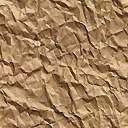 